SKRIPSIHUBUNGAN AKTIVITAS FISIK DENGAN DERAJAT SERANGAN ASMA BRONKIAL PADA ANAK DI INSTALASI GAWAT DARURAT RSUD KLUNGKUNG TAHUN 2018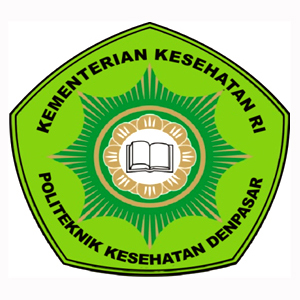 Oleh :NI KADEK SULIANINIM. P071202140134KEMENTERIAN KESEHATAN REPUBLIK INDONESIAPOLTEKKES KEMENKES DENPASARJURUSAN KEPERAWATANPROGRAM STUDI DIVDENPASAR2018SKRIPSIHUBUNGAN AKTIVITAS FISIK DENGAN DERAJAT SERANGAN ASMA BRONKIAL PADA ANAK DI INSTALASI GAWAT DARURAT RSUD KLUNGKUNG TAHUN 2018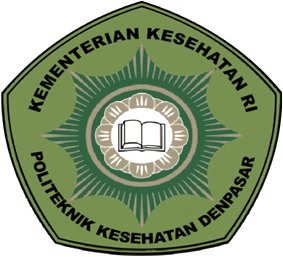 Diajukan Untuk Memenuhi Salah Satu Syarat Menyelesaikan Pendidikan Diploma IV Keperawatan Jurusan KeperawatanOleh :NI KADEK SULIANINIM. P07120214034KEMENTERIAN KESEHATAN REPUBLIK INDONESIAPOLTEKKES KEMENKES DENPASARJURUSAN KEPERAWATANPROGRAM STUDI DIVDENPASAR2018LEMBAR PERSETUJUAN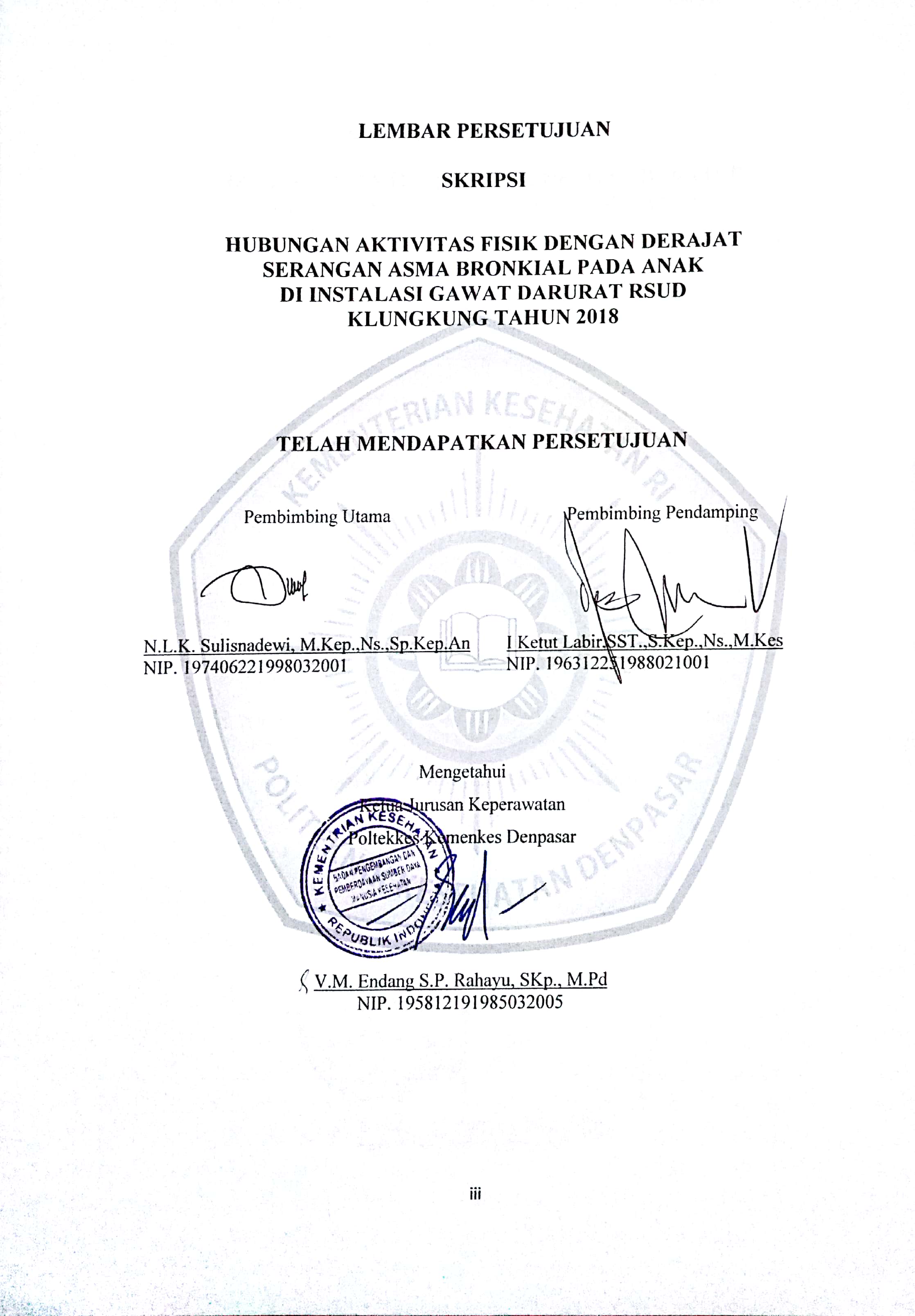 SKRIPSIHUBUNGAN AKTIVITAS FISIK DENGAN DERAJAT SERANGAN ASMA BRONKIAL PADA ANAK DI INSTALASI GAWAT DARURAT RSUD KLUNGKUNG TAHUN 2018TELAH MENDAPATKAN PERSETUJUAN Pembimbing Utama  			 Pembimbing Pendamping N.L.K. Sulisnadewi, M.Kep.,Ns.,Sp.Kep.An	I Ketut Labir,SST.,S.Kep.,Ns.,M.KesNIP. 197406221998032001			NIP. 196312251988021001MengetahuiKetua Jurusan KeperawatanPoltekkes Kemenkes DenpasarV.M. Endang S.P. Rahayu, SKp., M.PdNIP. 195812191985032005SKRIPSI DENGAN JUDUL :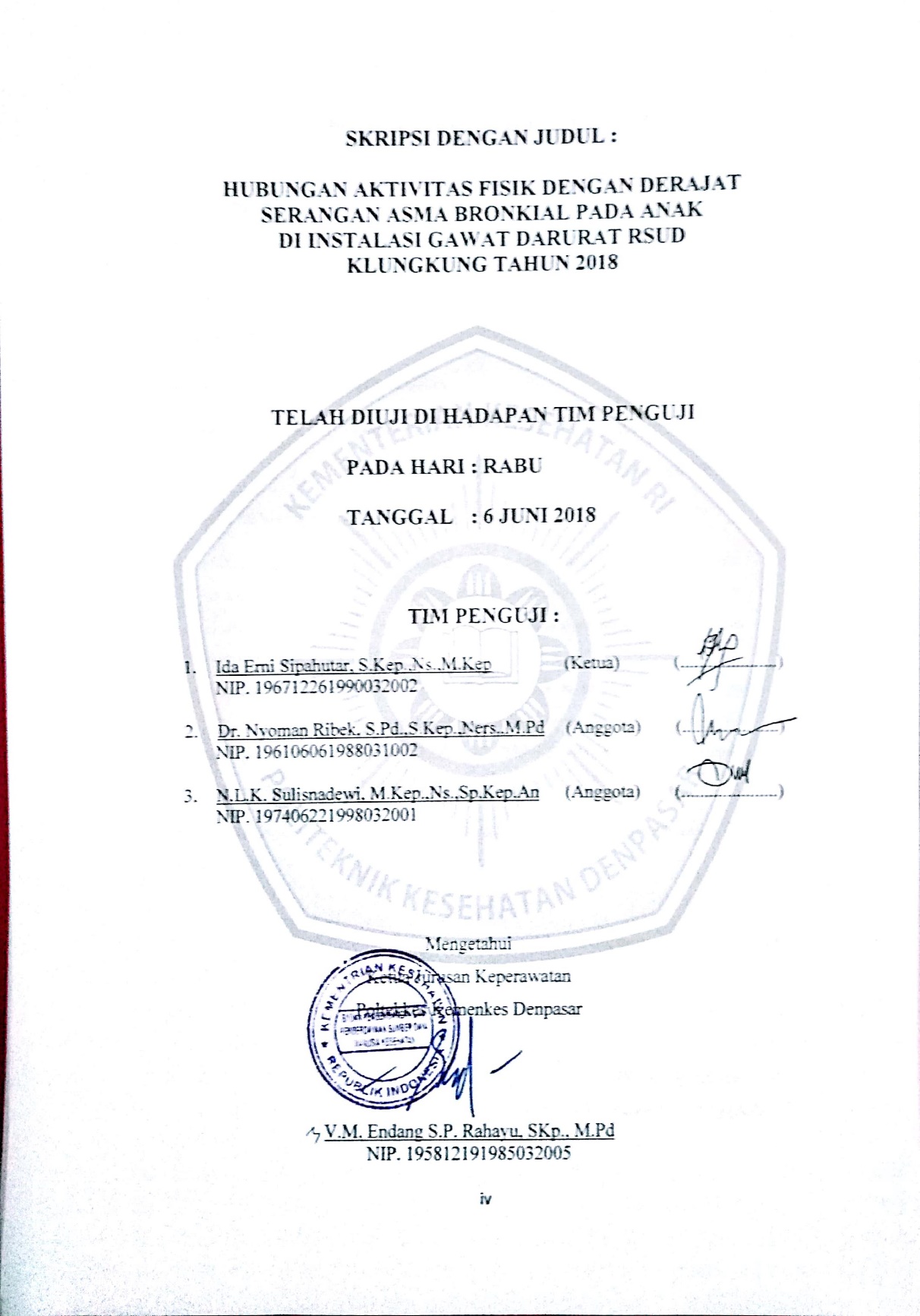 HUBUNGAN AKTIVITAS FISIK DENGAN DERAJAT SERANGAN ASMA BRONKIAL PADA ANAK DI INSTALASI GAWAT DARURAT RSUD KLUNGKUNG TAHUN 2018TELAH DIUJI DI HADAPAN TIM PENGUJI PADA HARI : RABUTANGGAL	   : 6 JUNI 2018TIM PENGUJI :Ida Erni Sipahutar, S.Kep.,Ns.,M.Kep		(Ketua) 	(.....................)NIP. 196712261990032002Dr. Nyoman Ribek, S.Pd.,S.Kep.,Ners.,M.Pd	(Anggota)	(.....................)NIP. 196106061988031002N.L.K. Sulisnadewi, M.Kep.,Ns.,Sp.Kep.An	(Anggota) 	(.....................)NIP. 197406221998032001MengetahuiKetua Jurusan KeperawatanPoltekkes Kemenkes DenpasarV.M. Endang S.P. Rahayu, SKp., M.PdNIP. 195812191985032005SURAT PERNYATAAN BEBAS PLAGIAT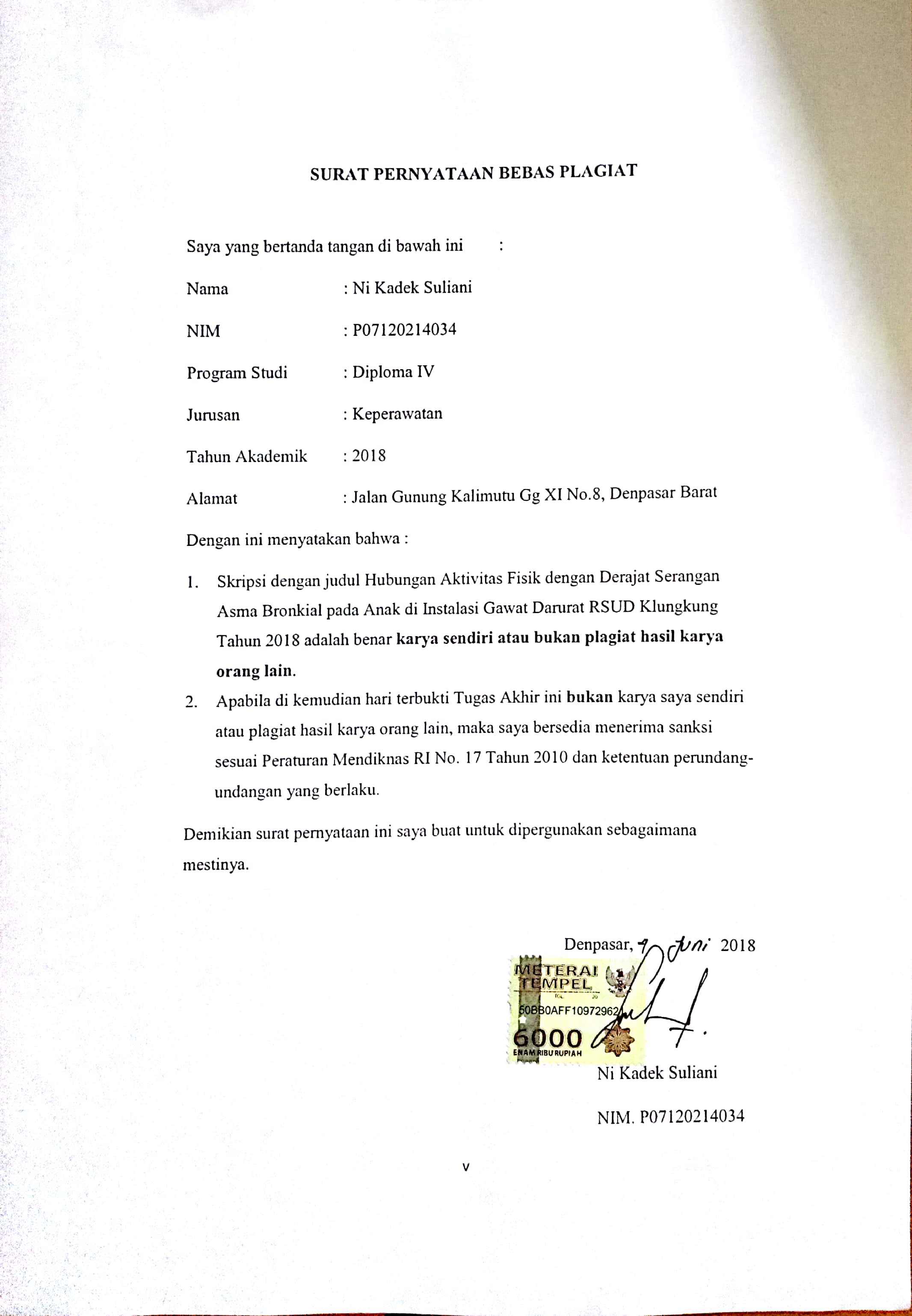 Saya yang bertanda tangan di bawah ini 	:Nama			: Ni Kadek Suliani NIM			: P07120214034Program Studi		: Diploma IV Jurusan		: KeperawatanTahun Akademik	: 2018Alamat			: Jalan Gunung Kalimutu Gg XI No.8, Denpasar BaratDengan ini menyatakan bahwa :Skripsi dengan judul Hubungan Aktivitas Fisik dengan Derajat Serangan Asma Bronkial pada Anak di Instalasi Gawat Darurat RSUD Klungkung Tahun 2018 adalah benar karya sendiri atau bukan plagiat hasil karya orang lain.Apabila di kemudian hari terbukti Tugas Akhir ini bukan karya saya sendiri atau plagiat hasil karya orang lain, maka saya bersedia menerima sanksi sesuai Peraturan Mendiknas RI No. 17 Tahun 2010 dan ketentuan perundang-undangan yang berlaku.Demikian surat pernyataan ini saya buat untuk dipergunakan sebagaimana mestinya.Denpasar,		2018Ni Kadek Suliani      	NIM. P07120214034 THE RELATION BETWEEN PHYSICAL ACTIVITY WITH BRONCHIAL ASTHMA ATTACT DEGREE ON PEDIATRIC AT EMERGENCY ROOM OF KLUNGKUNG HOSPITAL ON 2018 Ni Kadek SulianiABSTRACTThe trigger factor of asthma attack is physical activity. Asthma attacks usually indicate exposure to the originator. This study aims to determine the relationship of physical activity with the degree of bronchial asthma attacks in children at Emergency Room of Klungkung Hospital on 2018. The design of this study is correlational, using cross sectional approach. Sampling technique in this research is non probability sampling that is purposive sampling with amount of sample 47 person.  Physical activity was measured by a Physical Activity Questionnaire for Children (PAQ-C) questionnaire and the degree of asthma attack was measured using an asthma attack-level observation sheet according to GINA. The results of this study indicate the average age of 10 years old children and  male  is 28 people (59.6%). The results showed most of the 27 people (57.4%) had moderate asthma attacks with 24 people (51.1%) doing moderate physical activity. The result of statistical test of Rank Spearman got p value = 0,000 <α (0,05) which means research hypothesis accepted with calculation of r value (rho) got result = 0,715 mean that physical activity have strong relation with degree of asthma attack that is physical activity which the child lived then the more severe the degree of asthma attacks experienced. Based on that, it is expected there is an effort in avoiding the triggering factors of asthma attackKeywords: physical activity, asthma attack, asthmaHUBUNGAN AKTIVITAS FISIK DENGAN DERAJAT SERANGAN ASMA BRONKIAL PADA ANAK DI INSTALASI GAWAT DARURAT RSUD KLUNGKUNG TAHUN 2018Ni Kadek SulianiABSTRAKFaktor pencetus serangan asma salah satunya aktivitas fisik. Serangan asma biasanya menunjukkan adanya pajanan dengan pencetus. Penelitian ini bertujuan untuk mengetahui hubungan aktivitas fisik dengan derajat serangan asma bronkial pada anak di IGD  RSUD Klungkung Tahun 2018. Rancangan penelitian ini adalah  korelasional, menggunakan pendekatan cross sectional. Teknik sampling dalam penelitian ini adalah non probability sampling yaitu purposive sampling dengan jumlah sampel 47 orang. Aktivitas fisik diukur dengan kuisioner Physical Activity Questionnaire for Children (PAQ-C) dan derajat serangan asma diukur menggunakan lembar observasi derajat serangan asma menurut GINA. Hasil penelitian ini menunjukkan rata-rata usia anak 10 tahun dan berjenis kelamin laki-laki yaitu 28 orang (59,6%). Hasil penelitian menunjukkan sebagian besar 27 orang (57,4%) mengalami serangan asma sedang dengan 24 orang (51,1%) melakukan aktivitas fisik sedang. Hasil uji statistik Rank Spearman didapatkan nilai p = 0,000 < α (0,05) yang berarti hipotesis penelitian diterima dengan perhitungan nilai r (rho) didapatkan hasil = 0,715 diartikan bahwa aktivitas fisik memiliki hubungan yang kuat dengan derajat serangan asma yaitu semakin berat aktivitas fisik yang dijalani anak maka semakin berat derajat serangan asma yang dialami. Berdasarkan hal tersebut  diharapkan ada upaya dalam menghindari faktor pencetus terjadinya serangan asmaKata kunci : aktivitas fisik, serangan asma, asma RINGKASAN PENELITIANHUBUNGAN AKTIVITAS FISIK DENGAN DERAJAT SERANGAN ASMA BRONKIAL PADA ANAK DI INSTALASI GAWAT DARURAT RSUD KLUNGKUNG TAHUN 2018Oleh : Ni Kadek Suliani (P07120214034)Asma adalah peradangan pada bronkus akibat reaksi hipersensitif mukosa bronkus terhadap bahan alergen (Riyadi & Sukarmin, 2009) ditandai dengan serangan berulang sesak napas dan mengi. Serangan asma biasanya menunjukkan adanya pajanan dengan pencetus. WHO (2016) memperkirakan 235 juta penduduk diseluruh dunia menderita asma kurang lebih 250.000 orang meninggal setiap tahunnya. Prevalensi data di Indonesia menunjukkan, asma pada anak usia 5-14 tahun adalah 3,9%  untuk provinsi Bali memiliki prevalensi asma sebesar 6,2% (RISKESDAS, 2013). Berdasarkan studi pendahuluan yang telah dilakukan di Instalasi Gawat Darurat RSUD Klungkung, rata-rata kunjungan anak yang menderita asma bronkial sebanyak 53 anak tiap bulannya pada tahun 2017.Serangan asma sering timbul pada usia diatas empat tahun (Heru Sundaru, 2008). Pada usia sekolah aktivitas  fisik semakin tinggi dan memperkuat kemampuan motoriknya (Hidayat, 2012). Aktivitas fisik merupakan gerakan tubuh yang diproduksi oleh otot rangka dan memerlukan pengeluaran energi, berikut termasuk aktivitas pada anak yaitu, saat bermain, bepergian, dan terlibat dalam kegiatan rekreasi. (WHO, 2016). Melakukan aktivitas fisik berat dapat menyebabkan napas tersengal-sengal (hiperventilasi). Keadaan ini menyebabkan penguapan meningkat dalam saluran pernapasan, sehingga timbul pendinginan saluran napas. Pendinginan ini dapat mencetuskan inflamasi neurogenik secara akut dan akan timbul serangan asma akut.Penelitian ini bertujuan untuk mengetahui hubungan aktivitas fisik dengan derajat serangan asma pada anak di Instalasi Gawat Darurat RSUD Klungkung. Jenis penelitian ini adalah non-eksperimen dengan rancangan penelitian korelasional yang bertujuan untuk mengungkapkan hubungan korelatif antar variabel. Desain pada penelitian ini adalah cross sectional. Penelitian ini dilaksanakan di Instalasi Gawat Darurat RSUD Klungkung pada tanggal 16 April sampai dengan 12 Mei 2018. Teknik sampling dalam penelitian ini adalah non probability sampling yaitu purposive sampling dengan jumlah sampel sebanyak 47 orang. Data dikumpulkan dengan metode angket menggunakan kuisioner Physical Activity Questionnaire for Children (PAQ-C) yang diberikan kepada responden dan metode observasi dengan lembar observasi derajat serangan asma menurut GINA.Hasil penelitian ini menunjukkan 18 orang (38,8%) melakukan aktivitas fisik ringan, 24 orang (51,1%) melakukan aktivitas fisik sedang, 5 orang (10,6%) melakukan aktivitas fisik berat. Aktivitas fisik anak pada usia sekolah sebagian besar melakukan keterampilan motorik kasar, seperti berlari, menjaga keseimbangan dan saat bermain. Analisis data derajat serangan asma menunjukkan 13 orang (27,7%) mengalami serangan asma ringan, 27 orang (57,4%) mengalami serangan asma sedang, 7 orang (10,6%) mengalami serangan berat. Serangan asma dapat terjadi karena adanya pajanan dari faktor pencetus. Hasil uji statistik Rank Spearman didapatkan nilai p = 0,000 < α (0,05). Hal ini berarti hipotesis penelitian diterima yaitu ada hubungan yang signifikan antara aktivitas fisik dengan derajat serangan asma pada anak di Instalasi Gawat Darurat RSUD Klungkung. Perhitungan nilai r (rho) didapatkan hasil = 0,715 dapat diartikan bahwa aktivitas fisik memiliki hubungan yang kuat dengan derajat serangan asma dimana semakin berat aktivitas fisik yang dijalani anak maka semakin berat derajat serangan asma yang dialami anak. Hasil penelitian ini menunjukkan pasien anak dengan asma di Instalasi Gawat Darurat RSUD Klungkung sebagian besar melakukan aktivitas fisik sedang dan yang mengalami derajat serangan asma sebagian besar serangan sedang. Peran perawat diperlukan dalam memberikan edukasi mengenai faktor-faktor yang dapat menimbulkan gejala serangan asma, upaya dalam menghindari faktor pencetus kepada pasien maupun keluarga pasien, untuk mencegah terjadinya serangan asma yang ditimbulkan oleh pajanan dari faktor pencetus. Hasil penelitian ini diharapkan dapat menjadi acuan bagi peneliti selanjutnya dimana dapat menggunakan faktor pencetus lainnya, mengingat ada banyak faktor pencetus serangan asma selain aktivitas fisik. KATA PENGANTARPuji syukur peneliti panjatkan kehadapan Ida Sang Hyang Widhi Wasa karena atas berkat asung kerta wara nugraha-Nya, peneliti dapat menyusun skripsi yang berjudul “Hubungan Aktivitas Fisik dengan Derajat Serangan Asma Bronkial pada Anak di Instalasi Gawat Darurat RSUD Klungkung Tahun 2018” tepat pada waktunya dan sesuai dengan harapan. Skripsi ini dapat terselesaikan bukanlah semata-mata atas usaha sendiri melainkan berkat dorongan dan bantuan dari berbagai pihak, untuk itu melalui kesempatan ini peneliti mengucapkan terima kasih kepada :Bapak Anak Agung Ngurah Kusumajaya, SP., MPH selaku Direktur Politeknik Kesehatan Kemenkes Denpasar yang telah memberikan bimbingan secara tidak langsung dalam pendidikan D-IV di Politeknik Kesehatan Denpasar Jurusan Keperawatan.Ibu V.M. Endang S.P. Rahayu, SKp., M.Pd. selaku Ketua Jurusan Keperawatan Politeknik Kesehatan Kemenkes Denpasar yang telah memberikan masukan, pengetahuan, bimbingan.Bapak I Dewa Putu Gede Putra Yasa, S.Kp., M.Kep.Sp.MB. selaku Ketua Program Studi D-IV Jurusan Keperawatan Politeknik Kesehatan Kemenkes Denpasar yang telah memberikan bimbingan selama pendidikan di Jurusan Keperawatan Politeknik Kesehatan Kemenkes Denpasar.Ibu N.L.K. Sulisnadewi, M.Kep.,Ns.,Sp.Kep.An. selaku pembimbing utama yang telah memberikan pengetahuan, bimbingan, dan masukan  dalam menyelesaikan proposal  ini.Bapak I Ketut Labir, SST.,S.Kep.,Ns.,M.Kes selaku pembimbing pendamping yang telah memberikan pengetahuan dalam menyelesaikan proposal ini.Bapak dan Ibu pembimbing mata ajar Keperawatan Riset yang telah memberikan ilmu yang dapat digunakan dalam penyusunan proposal ini.Bapak dr. I Wayan Swatama, M.Kes  Selaku An. Direktur RSUD Klungkung Wakil Direktur Administrasi Umum dan Sumber Daya Manusia yang telah berkenan memberikan ijin dalam melaksanakan penelitian dalam skripsi ini.Keluarga, kerabat serta sahabat peneliti yang telah memberikan dorongan dan inspirasi.Semua pihak yang telah membantu dalam penyusunan penelitian ini yang tidak bisa peneliti sebutkan satu persatu.	Kemajuan selalu menyertai segala sisi kehidupan menuju ke arah yang lebih baik, karenanya sumbang saran untuk perbaikan sangat penulis harapkan dan semoga proposal ini bermanfaat bagi pembaca dan penulis selanjutnya.						        Denpasar,          Juni 2018Peneliti  DAFTAR ISIHalamanDAFTAR TABELHalamanDAFTAR GAMBARDAFTAR LAMPIRANBAB IPENDAHULUANLatar BelakangTumbuh kembang pada anak sudah dimulai sejak dalam kandungannya, sampai anak berusia 18 tahun, dalam masa ini pemeliharaan pada anak penting dilakukan untuk menjaga tumbuh kembang terutama kesehatan anak. Pertumbuhan lebih ditekankan pada pertambahan ukuran secara fisik seseorang. Perkembangan merupakan hasil interaksi anatara kematangan susunan saraf pusat dengan organ yang dipengaruhinya, sehingga perkembangan ini berperan penting dalam kehidupan manusia terutama pada masa kanak-kanak. Meskipun pertumbuhan dan perkembangan memiliki arti yang berbeda, namun keduanya berperan penting dan saling mempengaruhi secara bersamaan (Nursalam,dkk. 2008).	Masa kanak-kanak merupakan dasar untuk peran dewasa dalam pekerjaan, rekreasi dan terbentuknya interaksi sosial. Periode ini dimulai sejak anak memasuki sekolah dasar sekitar usia 6 tahun, selama anak mengembangkan kompetensi dalam keterampilan fisik, kognitif dan psikososial merupakan langkah perkembangan. Anak menjadi lebih baik dalam berbagai hal, seperti mereka dapat berlari lebih cepat maupun lebih jauh sesuai kecakapan dan daya tahannya ataupun aktivitas fisik lainnya. (Potter & Perry, 2005)Aktivitas fisik merupakan gerakan tubuh yang diproduksi oleh otot rangka dan memerlukan pengeluaran energi, berikut termasuk aktivitas pada anak yaitu, saat bermain, bepergian, dan terlibat dalam kegiatan rekreasi. (WHO, 2016).Kriteria aktivitas fisik "aktif" adalah individu yang melakukan aktivitas fisik berat maupun sedang atau keduanya, sedangkan yang merupakan kriteria aktivitas fisik  “kurang aktif” adalah individu yang tidak melakukan aktivitas fisik sedang ataupun berat. Adapun perilaku sedentari yaitu kegiatan duduk atau berbaring dalam sehari-hari misalnya di rumah (menonton TV, main game, dll), di perjalanan /transportasi (bis, kereta, motor) (RISKESDAS, 2013).Melakukan aktivitas fisik berat misalnya lari sebentar (terutama bagi yang menderita asma dan belum terlatih) dapat menyebabkan napas tersengal-sengal (hiperventilasi). Keadaan hiperventilasi ini akan menyebabkan penguapan meningkat dalam saluran pernapasan, sehingga timbul pendinginan saluran napas. Pendinginan ini dapat mencetuskan inflamasi neurogenik secara akut dan akan timbul serangan asma akut. Hal ini menyebabkan napas pendek, mengi, batuk, dan gejala lainnya selama atau sesudah olahraga. Diperkirakan sebanyak 80-90% dari keseluruhan individu yang memiliki asma alergi akan mengalami gejala EIA saat sedang berolahraga atau melakukan aktivitas berat. (Danusantoso, 2016)Asma adalah suatu peradangan pada bronkus akibat reaksi hipersensitif mukosa bronkus terhadap bahan alergen. Reaksi hipersensitif pada bronkus dapat mengakibatkan pembengkakan pada mukosa bronkus. (Riyadi & Sukarmin, 2009) Asma ditandai dengan serangan berulang sesak napas dan mengi, yang bervariasi dalam tingkat keparahan dan frekuensi. Gejala ini dapat terjadi beberapa kali dalam satu hari atau minggu pada individu yang terkena. Selama serangan. Tanda karakteristik berupa episode wheezing berulang, sering disertai batuk yang menunjukan respons terhadap obat bronkodilator dan anti-inflamasi (World Health Organization, 2009). Serangan asma merupakan episode perburukan yang progresif dari gejala seperti  batuk, sesak napas, mengi, rasa dada tertekan maupun gabungan dari gejala tersebut. Serangan asma biasanya menunjukkan gagalnya penanganan pada jangka panjang, atau adanya pajanan dengan pencetus. Derajat serangan asma dapat berupa serangan ringan hingga serangan berat yang dapat mengancam nyawa. Serangan asma akut merupakan kegawatan medis yang sering dijumpai di ruang gawat darurat. (Koordinasi, Dokter, & Indonesia, 2009). Asma juga merupakan penyakit kronis pediatrik yang paling umum. Organisasi kesehatan dunia (WHO) memperkirakan 235 juta penduduk diseluruh dunia menderita asma dan pada tahun 2025 diperkirakan jumlah pasien asma akan meningkat mencapai 400 juta orang. Kurang lebih 250.000 orang meninggal setiap tahunnya karena asma (WHO, 2016). 	Prevalensi data di Indonesia menunjukkan, untuk penyakit asma pada semua umur adalah 4,5%, prevalensi asma pada anak usia 5-14 th adalah 3,9%. Prevalensi asma tertinggi pada provinsi yang ada di Indonesia terdapat di Sulawesi Tengah (7,8%), selanjutnya diikuti Nusa Tenggara Timur (7,3%), di Yogyakarta (6,9%), dan Sulawesi Selatan (6,7%).  sementara untuk provinsi Bali memiliki prevalensi asma sebesar (6,2%). (RISKESDAS, 2013). 	Asma termasuk kedalam 10 besar penyakit pada pasien rawat jalan di RSUD yang berada di Provinsi Bali, dengan prevalensi sebesar 5.370 orang disegala usia (Kementerian kesehatan RI, 2015). Penyakit asma pada segala usia masih memiliki angka kejadian yang cukup tinggi, berikut merupakan urutan jumlah kasus penyakit asma yang menjalani rawat inap mulai dari tertingggi sampai terendah di RSUD yang ada di Provinsi Bali, yang pertama RSUD Buleleng dengan jumlah kasus sebanyak 172 orang, selanjutnya RSUD Klungkung dengan jumlah kasus sebanyak 129 orang, RSUD Karangasem dengan jumlah kasus sebanyak 101 orang, RSUD Negara dengan jumlah kasus sebanyak 91 orang, RSUD Wangaya dengan jumlah kasus sebanyak 77 orang, RSUD Tabanan dengan jumlah kasus sebanyak 69 orang, RSUD Sanjiwani Gianyar dengan jumlah kasus sebanyak 61 orang, dan terakhir RSUD Mangusada (Badung) dengan jumlah kasus sebanyak 34 orang (Dinkes Prov Bali, 2015). Berdasarkan studi pendahuluan yang telah dilakukan di Instalasi Gawat Darurat RSUD Klungkung, terdapat jumlah pasien asma pada anak dari tahun 2015 sampai dengan November 2017 menunjukkan prevalensi yang berbeda, yaitu pada tahun 2015 kunjungan pasien anak dengan asma sebanyak 988 anak, pada tahun 2016 sebanyak 992 anak, dan pada tahun 2017 sampai bulan November sebanyak 576. Rata-rata kunjungan anak yang mengalami serangan asma bronkial sebanyak 53 anak tiap bulannya pada tahun 2017.	Asma pada anak sering timbul pada usia dibawah empat tahun, namun masalah pengobatan seperti serangan asma justru timbul pada usia diatas empat tahun	(Heru Sundaru, 2008). Pada usia sekolah aktivitas  fisik semakin tinggi dan memperkuat kemampuan motoriknya (Hidayat, 2012). Anak usia sekolah menjadi lebih terkoordinasi karena dapat mengatur otot besar dan kekuatannya yang meningkat (Potter & Perry, 2009).	Berdasarkan data-data diatas dapat disimpulkan bahwa terdapat faktor pencetus serangan asma pada anak, yaitu faktor aktivitas fisik, oleh karena itu peneliti tertarik untuk meneliti mengenai “Hubungan aktivitas fisik dengan derajat serangan asma bronkial pada anak di Instalasi Gawat Darurat RSUD Klungkung Tahun 2018”Rumusan MasalahBerdasarkan latar belakang tersebut, maka rumusan masalah penelitian ini adalah “Apakah ada hubungan aktifitas fisik dengan derajat serangan asma bronkial pada anak di Instalasi Gawat Darurat RSUD Klungkung tahun 2018?”Tujuan PenelitianTujuan umumUntuk  mengetahui hubungan antara aktifitas fisik dengan derajat serangan asma bronkial pada anak di Instalasi Gawat Darurat RSUD Klungkung tahun 2018.Tujuan khususMengidentifikasi karakteristik responden.Mengidentifikasi aktifitas fisik yang dilakukan responden.Mengidentifikasi karakteristik derajat serangan asma bronkial pada responden.Menganalisis hubungan aktifitas fisik dengan derajat serangan asma bronkial pada responden.Manfaat PenelitianManfaat teoritisHasil penelitian ini dapat digunakan sebagai informasi ilmiah di bidang keperawatan anak khususnya untuk mengetahui apakah ada hubungan aktivitas fisik dengan derajat serangan asma bronkial pada anak.Hasil penelitian ini dapat digunakan sebagai dasar acuan bagi peneliti selanjutnya dalam melakukan penelitian mengenai hubungan aktivitas fisik dengan derajat serangan asma bronkial pada anak dengan berlandaskan pada kelemahan dari penelitian ini dan dapat mengembangkan dengan faktor pencetus lainnya.Manfaat praktisHasil penelitian ini dapat memberikan saran pihak Rumah Sakit agar mempertimbangkan pemberian edukasi mengenai pentingnya memperhatikan aktivitas fisik anak.Hasil penelitian ini dapat memberi pertimbangan pada perawat untuk mengetahui salah satu faktor yang digunakan untuk memprediksi hubungan aktivitas fisik dengan derajat serangan asma bronkial pada anak.BAB IITINJAUAN PUSTAKAKonsep Dasar AsmaPengertian asma bronkialAsma adalah suatu peradangan pada bronkus akibat reaksi hipersensitif mukosa bronkus terhadap bahan alergen. Reaksi hipersensitif pada bronkus dapat mengakibatkan pembengkakan pada mukosa bronkus. (Riyadi & Sukarmin, 2009)Asma adalah penyakit paru yang didalamnya terdapat obstruksi jalan napas, inflamasi jalan napas, dan jalan napas yang hiper-responsif atau spasme otot polos bronkial. Asma terjadi karena interaksi kompleks di antara sel-sel dan mediator inflamasi di jalan napas dan pengaturan saraf otonom dari jalan napas. (Betz & Linda A. Sowden, 2009).Asma merupakan penyakit obstruksi jalan napas, yang reversible dan kronis, dengan karakteristik adanya mengi, asma disebabkan oleh spasme saluran bronkial, atau pembengkakan mukosa setelah terpajan berbagai stimulus. Asma biasanya terjadi akibat trakea dan bronkus yang hiperresponsif terhadap iritan. (Astuti & Angga Saeful Rahmat, 2010).Asma pada anak Asma pada anak sering timbul pada usia dibawah 4 tahun, namun masalah pengobatan justru timbul pada usia diatas 4tahun. Asma pada usia 4-10 tahun dapat berupa asma ringan sampai berat. Yang paling utama adalah serangan asma ringan 2 atau 3 kali dalam setahun. Lamanya serangan dapat berlangsung beberapa jam dan dapat hilang dengan atau tanpa obat. Bentuk lain asma yaitu asma yang hampir timbul setiap hari, serangannya bervariasi dari serangan ringan hingga berat, umumnya pada waktu malam hari dan dirasa memberat, juga setelah beraktivitas sehingga penderita sering terganggu dan menyebabkan ketidakhadiran disekolah dan pengobatannyapun harus terus menerus (Heru Sundaru, 2008).Pengertian serangan asmaSerangan asma akut merupakan kegawatandaruratan medik, dengan episode perburukan yang progresif dari gejala batuk, sesak napas, mengi, rasa dada tertekan atau berbagai kombinasi dari gejala-gejala tersebut. Serangan asma biasanya menandakan beberapa kegagalan seperti, pencegahan serangan, tatalaksana jangka panjang, atu penghindaran dari faktor pencetus. Kejadian utama pada serangan asma akut adalah obstruksi jalan napas secara luas yang merupakan kombinasi dari spasme otot polos bronkus, edema mukosa karena sumbatan mukus dan inflamasi saluran napas. (Aminullah, 2010). Manifestasi serangan asma terjadi karena adanya faktor pencetus salah satunya aktivitas fisik dan ada dasar hiperaktivitas bronkus.  (Ngastiyah, 2014). Derajat serangan asmaKonsesus Nasional Asma Anak (KNAA), membagi derajat penyakit asma berdasarkan derajat serangan, gejala dan tanda diluar serangan, serta obat yang digunakan sehari-hari, kedalam tiga bagian yaitu, asma episodik jarang, asma episodik sering, asma persisten. Selain klasifikasi dari derajat penyakit asma, asma juga dapat dinilai berdasarkan derajat serangannya, yang terbagi atas serangan ringan, serangan sedang, dan serangan berat. Perlu diketahui bahwa derajat penyakit asma berbeda dengan derajat serangan asma. Jadi setiap derajat penyakit asma dapat mengalami derajat serangan yang mana saja, misalnya; seorang penderita asma persisten dapat mengalami serangan ringan saja, atau sebaliknya seorang penderita yang tergolong asma episodik jarang dapat mengalami serangan asma berat, bahkan serangan ancaman henti napas yang dapat menyebabkan kematian. Dengan kata lain derajat serangan asma tidak tergantung pada derajat penyakit asma.Global Initiative for Asthma (GINA) membagi derajat serangan asma berdasarkan gejala dan tanda klinis, uji fungsi paru dan pemeriksaan laboratorium (Tabel 1). Butir penilaian dibagian awal merupakan penilaian klinis atau yang bersifat subjektif. Pemeriksaan PEFR atau FEV1 dengan spirometer, serta pemeriksaan saturasi oksigen merupakan penilaian yang bersifat objektif, namun memiliki kendala dengan faktor ketersediaan, dan kesulitan jurus (manuver) pemeriksaan, terlebih pada anak dengan serangan asma berat. Butir-butir penilaian dalam lampiran tersebut tidak harus lengkap ada pada setiap pasien. Penilaian derajat serangan asma seperti yang tertera pada (Tabel 1) merupakan prediksi awal untuk menentukan tindakan selanjutnya. (Aminullah, 2010).Tabel 1Penilaian Derajat Serangan AsmaAminullah, 2010Klasifikasi AsmaAsma dapat diklasifikasikan berdasarkan etiologi, berat penyakit dan pola keterbatasan aliran udara. Klasifikasi asma berdasarkan berat penyakit penting bagi pengobatan dan perencanaan penatalaksanaan jangka panjang, semakin berat asma semakin tinggi tingkat pengobatan, juga untuk dapat menghindari faktor pencetus yang dapat menimbulkan serangan asma. Berat penyakit asma diklasifikasikan berdasarkan gambaran klinis.Tabel 2Klasifikasi Derajat Berat Asma Berdasarkan Gambaran KlinisDiagnosis, Di, Perhimpunan, & Paru, 2008Faktor pencetus serangan asmaBeberapa faktor berikut dapat mempengaruhi terjadinya serangan asma :Alergen Merupakan suatu bahan penyebab alergi. Hal ini dibedakan menjadi tiga yaitu, Inhalan (yang masuk melalui saluran pernapasan), misalnya; debu, bulu binatang, serbuk bunga, bakteri, polusi. Ingestan (yang masuk melalu mulut), misalnya; makanan dan obat-obatan. Kontaktan (yang masuk melalui kontak dengan kulit), misalnya; perhiasan, logam, jam tangan.Perubahan cuacaCuaca yang lembab dan hawa dingin sering mempengaruhi asma, perubahan cuaca juga dapat menjadi pemicu terjadinya serangan asma. Perubahan cuaca yang dimaksud seperti, musim hujan, musim bunga, musim kemarau. Hal ini erat hubungannya dengan angin, serbuk bunga dan debu.Lingkungan.Erat kaitannnya dengan sebab terjadinya asma, ini berhubungan dengan dimana seseorang tinggal.Aktivitas fisikMelakukan aktivitas fisik yang berat, terutama yang berlangsung secara kompetitif, dan orang dengan HRB (Hiperaktivitas Bronchi) lebih mudah mendapat serangan asma hal ini dikenal dengan istilah EIA (Exercise Induced Asthma).Stress.Gangguan emosi seseorang dapat menjadi pencetus terjadinya serangan asma, selain itu juga dapat memperberat serangan yang sudah ada. (Wahid & Imam Suprapto, 2013)Pola asma Asma selang berselangAsma yang timbulnya jarang dan serangannya ringan sekitar 75% penderita asma memiliki tipe ini, serangan asma datang dalam setahun satu samapi tiga kali, ini biasanya disebabkan oleh infeksi virus saluran nafas, dan pencetus lainnya yaitu kegiatan jasmani (aktivitas fisik) atau polusi dan lainnya.Asma akutAsma yang timbul secara tiba-tiba dan sangat berat, dan perlu pertolongan segera, namun bila sesak belum mereda dengan obat antiasma serangan ini disebut “status asmatikus”. Penderita harus segera dirawat di Rumah Sakit karena bahaya yang sedang mengancam.Asma kronikPenderita yang sering mendapat asma seolah-olah hampir tiap hari atau tiap minggu selalu mengalami batuk, sesak, terbangun tengah malam dan lainnya, gejalanya bisa dari ringan hingga berat. Penderita ini memerlukan pengawasan dokter secara teratur. (Heru Sundaru, 2008).Konsep Dasar Aktivitas FisikPengertian aktivitas fisikAktivitas fisik merupakan gerakan tubuh yang diproduksi oleh otot rangka dan memerlukan pengeluaran energi, berikut termasuk aktivitas pada anak yaitu, saat bermain, bepergian, dan terlibat dalam kegiatan rekreasi (WHO, 2016).Pada usia sekolah secara umum aktivitas  fisik pada anak semakin tinggi dan memperkuat kemampuan motoriknya (Hidayat, 2012). Anak usia sekolah menjadi lebih terkoordinasi karena dapat mengatur otot besar dan kekuatannya yang meningkat. Sebagian besar melakukan keterampilan motorik kasar,seperti berlari, melompat, menjaga keseimbangan dan menangkap saat bermain (Potter & Perry, 2009).Jenis-jenis aktivitas fisikMenurut Nurmalina (2011) aktivitas fisik dapat digolongkan menjadi tiga tingkatan:Aktivitas ringanHanya memerlukan sedikit tenaga dan biasanya tidak menyebabkan perubahan dalam pernapasan atau ketahanan (endurance). Misalnya : berjalan kaki, menyapu lantai, mencuci piring, les di sekolah, les di luar sekolah, aktivitas main play station, main komputer, belajar di rumah, tidur.Aktivitas sedangMembutuhkan tenaga intens atau terus menerus, gerakan otot yang berirama atau kelenturan (flexibility). Misalnya: berlari kecil, tenis meja, berenang, bermain dengan hewan peliharaan, bersepeda, bermain musik, jalan cepat.Aktivitas beratBiasanya berhubungan dengan olahraga dan membutuhkan kekuatan (strength), membuat berkeringat. Misalnya: berlari, bermain sepak bola, aerobik, bela diri (misal karate, taekwondo, pencak silat) dan outbond. Kegiatan ini sering dilakukan beberapa anak untuk meluangkan waktunya atau hanya sekedar menyalurkan hobi yang dimilikinya. Kategori dan tingkatan aktivitas fisikManusia memiliki bentuk aktivitas fisik secara bervariasi, intensitas dari aktivitas fisik juga bergantung pada latihan seseorang sebelumnya, ataupun tingkat kebugaran seseorang. Tingkat aktivitas fisik yang dibutuhkan mengacu pada intensitas atau besarnya usaha yang diperlukan dalam melakukan aktivitas (WHO, 2016).Tabel 3Contoh pengelompokan aktivitas berdasarkan intensitas aktivitas fisik seseorang dan Metabolic Equevalents (METs)WHO, 2016  Intensitas aktivitas seseorang biasanya diekspresikan menggunakan Metabilic Equivalents (METs). METs merupakan rasio dari tingkat metabolisme kerja individu dibandingkan dengan tingkat metabolisme istirahat dari individu tersebut. Satu METs diartikan sebgai biaya energi untuk duduk diam dan setara dengan konsumsi kalori 1kkl/kg/jam. Konsumsi kalori seseorang saat melakukan aktivitas sedang akan meningkat menjadi 3-6 METs dibandingkan dengan duduk tenang, dan akan meningkat saat seseorang melakukan aktivitas berat atau lebih aktif dan giat >6 METs.Aktivitas Fisik pada AnakAnak-anak dan remaja berusia 5-17 tahun. Sebaiknya lakukan setidaknya 60 menit aktivitas fisik intensitas sedang hingga kuat. Aktivitas fisik dengan jumlah lebih dari 60 menit setiap hari akan memberikan manfaat kesehatan tambahan. (WHO,2016)Hubungan Aktivitas Fisik dengan Derajat Serangan AsmaMelakukan aktivitas fisik yang berat, terutama yang berlangsung secara kompetitif, dan orang dengan HRB (Hiperaktivitas Bronchi) lebih mudah mendapat serangan asma hal ini dikenal dengan istilah EIA (Exercise Induced Asthma). Exercise-induced asthma adalah penyempitan saluran udara di paru-paru yang dipicu oleh olahraga berat. Hal ini menyebabkan napas pendek, mengi, batuk, dan gejala lainnya selama atau sesudah olahraga. Diperkirakan sebanyak 80-90% dari keseluruhan individu yang memiliki asma alergi akan mengalami gejala EIA saat sedang berolahraga atau melakukan aktivitas berat. Ketika berolahraga, napas lebih cepat seiring meningkatnya kebutuhan oksigen dalam tubuh. Biasanya selama olahraga seseorang akan menarik napas melalui mulut, menyebabkan udara menjadi lebih kering dan dingin dibanding jika bernapas melalui hidung. Hal ini mengurangi kehangatan dan kelembapan yang menyebabkan bronchospasm. Tingkat polusi, banyaknya serbuk sari, dan ekspos terhadap zat iritan lain seperti asap rokok dan aroma yang kuat dapat membuat gejala EIA memburuk. Aktivitas fisik berat yang dilakukan misalnya lari sebentar (terutama bagi yang belum terlatih) dapat menyebabkan napas tersengal-sengal (hiperventilasi). Keadaan hiperventilasi ini akan menyebabkan penguapan meningkat dalam saluran pernapasan, sehingga timbul pendinginan saluran napas. Pendinginan ini dapat mencetuskan inflamasi neurogenik secara akut dan akan timbul serangan asma akut. (Danusantoso, 2016).Hasil penelitian Usman, Chundrayetti, & Khairsyaf, (2013) tentang   Faktor Risiko dan Faktor Pencetus yang Mempengaruhi Kejadian Asma pada Anak  menunjukkan bahwa adapun faktor risiko dan faktor pencetus yang dapat mempengaruhi asma pada anak yaitu, perubahan cuaca, debu, jenis kelamin, makanan urtikaria pada anak, rhinitis pada anak, dermatitis atopi pada ibu, dermatitis atopi pada anak, aktivitas fisik, rhinitis pada ibu, asma pada ibu, urtikaria pada ayah, berat badan lahir <2500 gram dan status gizi (obesitas).BAB IIIKERANGKA KONSEPKerangka Konsep PenelitianKerangka konsep merupakan suatu hubungan atau kaitan antara konsep satu terhadap konsep lainnya dari masalah yang ingin diteliti (Setiadi, 2013). Adapun kerangka konsep dari penelitian ini dijabarkan sebagai berikut :Keterangan 		: Variabel yang diteliti			: Variabel yang tidak diteliti			: Alur pikirGambar 1 Kerangka Konsep Penelitian Hubungan Aktivitas fisik dengan Derajat Serangan Asma Bronkial di Instalasi Gawat Darurat RSUD Klungkung Tahun 2018Variabel Penelitian dan Definisi OperasionalVariabel penelitianVariabel penelitian adalah karakteristik yang diamati yang mempunyai variasi nilai dan merupakan operasionalisasi dari suatu konsep agar dapat diteliti secara empiris atau ditentukan (Setiadi, 2013). Variabel dalam penelitian ini adalah bersifat bivariat (dua variabel) yaitu:Variabel bebas (independent variable)Variabel bebas (variable independent) adalah variabel yang mempengaruhi atau yang menjadi sebab perubahan atau timbulnya variabel terikat (variable dependen) (Sugiyono, 2014). Variabel bebas pada penelitian ini yaitu Aktivitas FisikVariabel terikat (dependent variable)Variabel terikat (variable dependent) adalah variabel yang dipengaruhi atau yang menjadi akibat, karena adanya variabel bebas (variable independent) (Sugiyono, 2014). Variabel terikat pada penelitian ini yaitu Derajat Serangan Asma.Definisi operasionalDefinisi operasional adalah penjelasan semua variabel dan istilah yang digunakan dalam penelitian secara operasional sehingga akhirnya mempermudah mengartikan makna penelitian (Setiadi, 2013). Definisi operasional variabel dalam penelitian ini dapat dilihat pada tabel 4 sebagai berikut:Tabel 4Definisi Operasional Variabel PenelitianHipotesisHipotesis adalah jawaban atau dugaan sementara dari rumusan masalah yang akan diteliti (Nursalam, 2017). Penelitian ini menggunakan hipotesis alternatif (Ha). Hipotesis alternatif dapat diartikan sebagai lawan dari hipotesis nol (H0). Hipotesis alternatif berfungsi untuk menyatakan adanya hubungan, perbedaan, dan pengaruh dari dua atau lebih variabel yang akan diteliti (Nursalam, 2017). Hipotesis penelitian dalam penelitian ini adalah ada hubungan aktivitas fisik dengan derajat serangan asma bronkial pada anak di Instalasi Gawat Darurat RSUD Klungkung tahun 2018.BAB IVMETODE PENELITIANJenis PenelitianJenis penelitian ini merupakan penelitian non-eksperimen dengan rancangan penelitian korelasional, yaitu penelitian yang mengkaji hubungan antar variabel, yaitu aktivitas fisik dengan derajat serangan asma bronkial dan memiliki tujuan mengungkapkan hubungan korelatif aktivitas fisik dengan derajat serangan asma bronkial dimana peneliti dapat mencari, menjelaskan, memperkirakan, dan menguji hubungan antar variabel, yaitu aktivitas fisik dengan derajat serangan asma bronkial berdasarkan teori yang ada (Nursalam, 2017). Hubungan antara variabel aktivitas fisik dengan derajat serangan asma dapat ditentukan berdasarkan uji statistik (Dharma, 2015). Penelitian ini menggunakan pendekatan cross sectional yang menekankan pada waktu pengukuran/observasi data variabel independen, yaitu aktivitas fisik  dan dependen yaitu, derajat serangan asma hanya satu kali, pada satu saat (Nursalam, 2017).Alur PenelitianGambar 2 Bagan Alur Kerangka Kerja Hubungan Aktifitas Fisik dengan Derajat Serangan Asma Bronkial pada Anak di Instalasi Gawat Darurat RSUD Klungkung tahun 2018Tempat dan Waktu PenelitianPenelitian ini telah dilaksanakan di Instalasi Gawat Darurat RSUD Klungkung. Selama satu bulan yang dimulai dari tanggal 16 April sampai dengan 12 Mei 2018 . Adapun jadwal penelitian terlampirPopulasi dan SampelPopulasi Populasi adalah subyek yang memenuhi kriteria yang telah ditetapkan oleh peneliti, (Nursalam, 2017). Populasi dari penelitian ini adalah semua pasien anak yang datang dengan serangan asma ke Instalasi Gawat Darurat RSUD Klungkung. Rata-rata kunjungan anak yang mengalami serangan asma bronkial yang datang ke RSUD Klungkung selama satu bulan sebanyak 53 orang. SampelSampel adalah bagian dari populasi yang dipilih untuk bisa mewakili karakteristik populasi dalam penelitian (Nursalam, 2017). Pada penelitian ini yang menjadi sampel adalah anak dengan serangan asma yang datang ke Instalasi Gawat Darurat RSUD Klungkung yang memenuhi syarat inklusi dan eksklusi. Kriteria sampel sebagai berikut:Kriteria inklusi Kriteria inklusi adalah karakteristik umum subjek penelitian dari suatu populasi yang akan diteliti  (Nursalam, 2017). Adapun kriteria inklusi dalam penelitian ini adalah:Anak yang menderita dan mengalami serangan asma bronkial usia 8-14 tahun Pasien yang bersedia menjadi responden dengan menandatangani informed consent saat pengambilan data.Kriteria eksklusi Kriteria eksklusi adalah menghilangkan subyek/sampel yang tidak memenuhi kriteria inklusi atau tidak layak dari suatu studi karena berbagai sebab (Nursalam 2016). Adapun kriteria eksklusi dalam penelitian ini adalah :Anak yang menderita asma disertai komplikasiAnak menderita asma yang mengalami penurunan kesadaran dan tidak kooperatif.Jumlah dan besar sampelBesarnya sampel yang telah dipilih adalah responden yang memiliki kriteria inklusi untuk dijadikan sampel penelitian dalam kurun waktu yang telah ditentukan (Nursalam, 2017). Penentuan besar sampel penelitian menggunakan rumus :Keterangan:N = Besar populasin  = Besar sampeld  = Tingkat kepercayaan/ketepatan yang diinginkan (0,05)Dalam penelitian ini diketahui besar populasi anak yang mengalami serangan asma yang datang ke RSUD Kabupaten Klungkung selama satu bulan sebanyak 53 orang. Jika diaplikasikan dengan rumus diatas maka, dengan mengikuti aturan pembulatan maka  Jadi, besar sampel yang digunakan dalam penelitian ini adalah 47 sampel yang memenuhi kriteria inklusidan ekslusi.Teknik samplingSampling adalah suatu proses dalam menyeleksi porsi dari populasi untuk mewakili populasi (Nursalam, 2017). Teknik sampling merupakan cara-cara yang ditempuh dalam pengambilan sampel agar memperoleh sampel yang benar-benar sesuai dengan keseluruhan subjek penelitian. Dalam penelitian ini menggunakan teknik non probability sampling dengan teknik purposive sampling. purposive sampling yaitu suatu teknik penetapan sampel dengan cara memilih sampel diantara populasi sesuai dengan yang dikehendaki peneliti (tujuan/masalah penelitian), sehingga sampel tersebut dapat mewakili karakteristik populasi yang telah dikenal sebelumnya (Nursalam, 2017). Jenis dan Teknik Pengumpulan DataJenis data yang dikumpulkanData primer adalah data yang diperoleh sendiri oleh peneliti dari hasil pengukuran, pengamatan, survei dan lain-lain (Setiadi, 2013). Jenis data yang dikumpulkan dalam penelitian ini adalah data primer dan pengisian kuesioner oleh responden dan pengisian lembar observasi oleh peneliti. Data yang dikumpulkan dalam penelitian ini adalah tingkat aktivitas fisik anak dan derajat serangan asma. Cara pengumpulan dataMetode yang digunakan dalam pengumpulan data derajat serangan asma adalah observasi dengan lembar observasi menurut Global Initiative for Asthma (GINA). Data yang dikumpulkan untuk menilai tingkat aktivitas fisik anak didapat dengan metode angket menggunakan kuesioner Physical Activity Questionnaire for Children (PAQ-C) oleh United States Departement of Agriculture (USAD) yang diberikan kepada responden. Pengumpulan data dilakukan dengan langkah-langkah sebagai berikut:Mengajukan ijin penelitian kepada Ketua Jurusan Keperawatan Poltekkes Kemenkes Denpasar melalui bidang pendidikan Jurusan Keperawatan Poltekkes Kemenkes Denpasar.Mengajukan surat permohonan ijin penelitian dari Jurusan Keperawatan Poltekkes Denpasar yang ditujukan ke Direktorat Poltekkes Denpasar.Mengajukan surat permohonan ijin untuk melakukan penelitian ke Badan   Penanaman Modal dan Perizinan Provinsi BaliMengurus ijin lokasi penelitian dengan membawa surat permohonan ke bidang Diklat RSUD Klungkung.Pendekatan secara formal kepada Kepala Ruang IGD di RSUD Klungkung.Pendekatan secara formal kepada perawat yang bertugas di Ruang IGD RSUD Klungkung.Melakukan pemilihan populasi yang sesuai dengan kriteria inklusi dan eksklusi untuk dijadikan sampel.Melakukan pendekatan secara formal kepada responden dengan menjelaskan maksud dan tujuan penelitian, memberikan lembar persetujuan dan jika responden bersedia untuk diteliti maka harus menandatangani lembar persetujuan dan jika menolak untuk diteliti, maka peneliti tidak akan memaksa dan menghormati haknya.Menilai derajat serangan asma responden dengan melakukan observasi menggunakan lembar observasi menurut Global Initiative for Asthma (GINA)..Memberikan lembar kuesiner Physical Activity Questionnaire for Children (PAQ-C) kepada responden, kemudian mendampingi dan menjelaskan tata cara pengisian kuesioner tersebut.Mengumpulkan kuesioner yang telah diisi oleh responden.Melakukan pengecekan kelengkapan data yang telah diisi dalam kuesioner.Data yang diperoleh dari lembar observasi dan kuesioner berupa, usia, jenis kelamin, aktivitas fisik, dan derajat serangan asma tersebut kemudian direkapitulasi dan dicatat pada lembar rekapitulasi (master tabel) untuk diolah.Instrumen pengumpulan dataInstrumen penelitian adalah suatu alat yang digunakan mengukur fenomena alam maupun sosial yang diamati. Secara spesifik semua fenomena ini disebut variabel penelitian (Sugiyono, 2016). Instrumen yang digunakan dalam penelitian ini adalah kuesioner Physical Activity Questionnaire for Children (PAQ-C) dan lembar observasi derajat serangan asma (GINA). Kuesioner Physical Activity Questionnaire for Children (PAQ-C)Physical Activity Questionnaire for Children (PAQ-C) terdiri dari 35 pertanyaan, yang tiap pertanyaan memiliki skor 1 sampai 5. Hasil dari kuesioner ini memiliki tiga tingkat aktivitas fisik pada anak, yaitu aktivitas fisik ringan dengan skor 35-80, aktivitas fisik sedang dengan skor 81-127, dan aktivitas fisik berat dengan skor 128-175. Kuesioner Physical Activity Questionnaire for Children (PAQ-C) dikeluarkan oleh United States Departement of Agricultur (USDA), dimana penilaian diperoleh dari aktivitas fisik anak selama 7 hari terakhir  
Secara konsisten validitas tinggi, reliabilitas dianggap moderat. Richardson D, Cavill N, Ells L, Roberts K (2011) Mengukur Diet dan Aktivitas Fisik dalam Intervensi Manajemen Berat.Lembar observasi derajat serangan asma Lembar observasi digunakan untuk menilai derajat serangan asma yang dikeluarkan oleh Global Initiative for Asthma (GINA) lembar observasi ini terdiri dari sembilan item gejala dan tanda klinis yang diamati dari responden dengan skor 1 untuk derajat ringan, skor 2 untuk derajat sedang, dan skor 3 untuk derajat berat. Kategori derangan asma ringan yaitu, apabila jumlah skor seluruh item 9, serangan asma sedang apabila jumlah skor seluruh item 10-18, dan serangan asma berat apabila jumlah skor seluruh item 19-17.Uji validitasValiditas menunjukkan ketepatan pengukuran suatu instrumen, artinya suatu instrumen dikatakan valid apabila instrumen tersebut mengukur apa yang seharusnya diukur (Dharma, 2015). Salah satu yang dapat digunakan untuk uji validitas adalah teknik korelasi person product moment, jika nilai r hitung > r tabel berarti valid dan jika r hitung < r tabel maka tidak valid. Nilai r tabel didapatkan dari nilai df (degree of freedom) yang dihitung menggunakan rumus n-2, untuk n sebagai jumlah sampel. Uji validitas kuesioner PAQ-C dilakukan di RSUD Mangusada dengan 30 responden yang memenuhi kriteria inklusi dan ekslusi. Jumlah responden yang telah digunakan dalam uji validitas kuesioner PAQ-C yaitu 30, sehingga diperoleh df 28, yang kemudian nilai df tersebut digunakan untuk melihat r tabel dengan kemaknaan 0,05. Untuk r tabel dengan df 28 adalah 0,361 dan r hitung (.648-.991) dapat dilihat pada lampiran 7. (Hastono, 2007). Berdasarkan uji validitas yang dilakukan didapatkan semua butir pernyataan dinyatakan valid.Uji reliabilitasReliabilitas adalah kesamaan hasil pengukuran atau pengamatan bila fakta atau kenyataan hidup tadi diukur atau diamati berkali – kali dalam waktu yang berlainan (Nursalam, 2017). Penentuan instrumen reliabel untuk digunakan dalam penelitian, yaitu jika r alpha positif  dan r alpha >  r tabel maka butir atau variabel tersebut reliabel. Variabel dikatakan tidak reliabel jika r alpha positif  dan r alpha <  r tabel. jika r alpha > r tabel namun bertanda negatif, maka butir atau variabel tersebut akan tetap reliabel. Variabel dikatakan reliabel jika mempunyai nilai cronbach alpha ≥ 0.70 (Hidayat,2011). Nilai r tabel untuk n = 30 pada tingkat kemaknaan 5%(α=0,05) adalah 0,7 (Sugiyono, 2016). Hasil dari uji reliabilitas kuesioner PAQ-C didapatkan bahwa nilai cronbach alpha  yaitu  0,988. Jadi dapat disimpulkan bahwa kuesioner tersebut dinyatakan reliabel.Pengolahan dan Analisis DataPengolahan dataPengolahan data pada dasarnya merupakan suatu proses untuk memperoleh data atau data ringkasan berdasarkan suatu kelompok data mentah dengan menggunakan rumus tertentu sehingga menghasilkan informasi yang diperlukan (Setiadi, 2013). Beberapa kegiatan yang dilakukan oleh peneliti dalam pengolahan data, yaitu:EditingTahap editing pada penelitian ini yaitu memeriksa daftar pertanyaan yang telah diserahkan oleh para pengumpul data. Pemeriksaan daftar pertanyaan yang telah selesai ini dilakukan terhadap: kelengkapan jawaban, keterbacaan tulisan dan relevansi jawaban (Setiadi, 2013). Peneliti mengecek kembali kelengkapan data dari kuesioner Physical Activity Questionnaire for Children (PAQ-C) yang telah diisi oleh responden. Peneliti melihat dan memeriksa kelengkapan pengisian data. Apabila data kurang lengkap bisa langsung dilengkapi.CodingCoding adalah mengklasifikasikan jawaban-jawaban dari para responden ke dalam bentuk angka atau bilangan. Biasanya klasifikasi dilakukan dengan cara memberi tanda atau kode berbentuk angka pada masing-masing jawaban. Kegunaan dari coding adalah mempermudah pada saat analisis data dan juga mempercepat pada saat entry data (Setiadi, 2013). Pada penelitian ini kode yang digunakan untuk mengklasifikasikan data karakteristik dalam penelitian ini adalah jenis kelamin: laki-laki (1), perempuan (2). Kode yang digunakan untuk mengklasifikasikan data variabel aktivitas fisik anak adalah: 35-80 = aktivitas fisik ringan (1), 81-127 = aktivitas fisik sedang (2), 128-175 = aktivitas fisik berat (3). Adapun untuk variabel derajat serangan asma, kode yang digunakan adalah: 9 = serangan asma ringan (1), 10-18 = serangan asma sedang (2), 19-27 = serangan asma berat (3).ProccessingSetelah semua kuesioner terisi penuh dan benar, serta sudah melewati pengkodean, maka langkah selanjutnya adalah memproses data yang di-entry supaya dapat dianalisis. Pemrosesan data dilakukan dengan cara meng-entry data dari kuesioner ke program komputer (Setiadi, 2013). Peneliti memasukkan data dari setiap responden yang telah diberi kode kedalam komputer untuk diolah. Cleaning Cleaning (pembersihan data) merupakan kegiatan pengecekan kembali data yang sudah di-entry apakah ada kesalahan atau tidak. Kesalahan tersebut dimungkinkan terjadi pada saat kita meng-entry data ke komputer (Setiadi, 2013).Teknik analisis dataTeknik analisis data yang digunakan dalam penelitian ini yaitu analisis univariat dan analisis bivariat.Analisis univariatTujuan dari analisis univariat adalah untuk mendeskripsikan karakteristik masing-masing variabel yang diteliti. Data yang diperoleh terdiri dari data usia, jenis kelamin, aktivitas fisik anak, dan data derajat serangan asma bronkial. Data-data jenis kelamin, aktivitas fisik anak, dan derajat serangan asma termasuk variabel kategorik dan dianalisis dengan statistik deskriptif, yaitu menggunakan distribusi frekuensi dan dijabarkan persentase dari masing-masing variabel. Data usia termasuk variabel numerik oleh karena itu data yang dijabarkan yaitu mean, median, modus, standar deviasi, dan minimal-maksimal (Hastono, 2007). Adapun kategori aktivitas fisik anak dan derajat serangan asma dalam skala ordinal sebagai berikutTabel 5Aktivitas Fisik 	Koawalski, K., Crocker, P., & Donen, 2011Tabel 6Derajat Serangan AsmaGINA, 2011Analisis bivariatAnalisis bivariat bertujuan untuk mengetahui hubungan aktivitas fisik dengan derajat serangan asma pada anak di Instalasi Gawat Darurat RSUD Klungkung dengan jenis uji statistik non parametrik karena sebaran data tidak diketahui dan variabel berjenis kategorik yang menggunakan uji statistik korelasi rank spearman. Uji korelasi rank spearman digunakan untuk menganalisis hubungan variabel kategorik yang berskala ordinal dengan variabel kategorik yang berskala ordinal yang penyajiannya dalam bentuk tabel silang dan aktivitas fisik sebagai variabel bebas sedangkan derajat serangan asma sebagai variabel terikat (Dahlan, 2016).Adapun pedoman yang dilakukan dalam penafsiran untuk menjawab rumusan masalah adalah nilai p (p value). Nilai p digunakan untuk menentukan keputusan uji statistik dengan cara membandingkan nilai p dengan α (alpha). Ketentuan yang berlaku adalah bila p < α, maka keputusannya adalah Ho ditolak atau terdapat hubungan yang bermakna antara aktifitas fisik dengan derajat serangan asma dan bila p > α, maka keputusannya adalah Ho gagal ditolak atau tidak terdapat hubungan yang bermakna antara aktivitas fisik dengan derajat serangan asma. Nilai korelasi pada uji rank spearman disebut rho, disimbolkan dengan r. Arah hubungan antar variabel independen dan dependen ditentukan oleh nilai r (rho). Jika r bertanda positif berarti terdapat hubungan yang searah antara variabel independen dan dependen. Hubungan searah terjadi bila satu kenaikan variabel diikuti kenaikan variabel yang lain. Jika nilai r bertanda negatif berarti terdapat hubungan yang tidak searah antara variabel independen dan variabel dependen. Hubungan tidak searah atau berlawanan terjadi bila kenaikan satu variabel diikuti penurunan variabel yang lain (Hastono, 2007).Kekuatan korelasi (r) dua variabel dibagi dalam lima tingkatan yaitu, sangat lemah (0,0 sd < 0,2), lemah (0,2 sd < 0,4), sedang (0,4 sd < 0,6), kuat (0,6 sd <0,8), sangat kuat (0,8 sd 1). (Dahlan, 2016).Etika PenelitianPada penelitian ilmu keperawatan, karena hampir 90% subjek yang dipergunakan adalah manusia, maka peneliti harus memahami prinsip-prinsip dan masalah etika penelitian. Hal ini dilaksanakan agar peneliti tidak melanggar hak-hak (otonomi) manusia yang menjadi subjek penelitian (Nursalam, 2017).Autonomy/menghormati harkat dan martabat manusiaAutonomy berarti responden memiliki kebebasan untuk memilih rencana kehidupan dan cara bermoral mereka sendiri (Potter & Perry, 2005). Peneliti memberikan responden kebebasan untuk memilih ingin menjadi responden atau tidak. Penelti tidak memaksa calon responden yang tidak bersedia menjadi responden. Calon responden yang tidak bersedia menjadi responen tetap akan diberikan pelayanan dari Rumah Sakit.Informed consent Informed consent merupakan bentuk persetujuan antara peneliti dengan responden, dengan memberikan lembar persetujuan. Informed consent tersebut diberikan sebelum penelitian dilakukan dengan memberikan lembar persetujuan untuk menjadi responden. Tujuan Informed consent yaitu membuat subjek mengerti maksud dan tujuan penelitian dan mengetahui dampaknya. Jika responden bersedia maka harus menandatangani lembar persetujuan. Jika responden tidak bersedia, maka peneliti harus menghormati hak responden (Aziz, 2007).Confidentiality/kerahasiaanKerahasiaan adalah prinsip etika dasar yang menjamin kemandirian klien (Potter & Perry, 2005). Masalah ini merupakan masalah etika dengan memberikan jaminan kerahasiaan hasil penelitian, baik informasi maupun masalah-masalah lainnya (Hidayat, 2007). Kerahasian responden dalam penelitian ini dilakukan dengan cara memberikan kode reponden dan inisial bukan nama asli responden.Justice/keadilanJustice berarti bahwa dalam melakukan sesuatu pada responden, peneliti tidak boleh mebeda-bedakan responden berdasarkan suku, agama, ras, status, sosial ekonomi, politik ataupun atribut lainnya dan harus adil dan merata (Hidayat, 2007). Peneliti menyamakan setiap perlakuan yang diberikan kepada setiap responden tanpa memandang suku, agama, ras dan status sosial ekonomi.Beneficience dan non maleficienceBerprinsip pada aspek manfaat, maka segala bentuk penelitian diharapkan dapat dimanfaatkan untuk kepentingan manusia (Hidayat, 2007). Penelitan keperawatan mayoritas menggunakan populasi dan sampel manusia oleh karena itu sangat berisiko terjadi kerugian fisik dan psikis terhadap subjek penelitian. Penelitian yang dilakukan oleh perawat hendaknya tidak mengandung unsur bahaya atau merugikan pasien sampai mengancam jiwa pasien (Wasis, 2008).BAB VHASIL PENELITIAN DAN PEMBAHASANHasil PenelitianLokasi penelitianPenelitian ini dilakukan di Rumah Sakit Umum Daerah Klungkung, merupakan Rumah Sakit Pemerintah Kabupaten Klungkung, Provinsi Bali. Rumah Sakit Umum Daerah Klungkung beralamat di JL.Flamboyan No.40, Semarapura Kauh, Kec. Klungkung, Kabupaten Klungkung, Bali. Seiring pemenuhan standar pelayanan kesehatan Rumah Sakit maka, pada tanggal 1 Desember 2016 RSUD Kabupaten Klungkung diakui telah memenuhi standar akreditasi Rumah Sakit versi 2012 dan dinyatakan lulus tingkat paripurna (Bintang Lima) oleh Komisi Akreditasi Rumah Sakit (KARS). Selanjutnya pada tanggal 23 Januari 2017 melalui keputusan Gubernur  No. 440/844.6/DPMSTP-A/2017 Tentang Ijin Operasional Rumah Sakit Umum kelas B RSUD Kabupaten Klungkung dinaikkan kelasnya sebagai RSU kelas B Non Pendidikan. Pelayanan kesehatan di RSUD Kabupaten Klungkung meliputi, Instalasi Rawat Jalan, Instalasi Gawat Darurat (IGD) dan Rawat Intensif, Instalasi Bedah Sentral (IBS), dan Instalasi Rawat Inap. Dalam penelitian ini difokuskan ke Ruang IGD RSUD Klungkung.Instalasi Gawat Darurat RSUD Klungkung, memiliki, Unit Gawat Darurat Bedah dan Non Bedah, berada di gedung lantai satu pelayanan IGD. terdapat 13 tempat tidur dengan rincian 7 tempat tidur digunakan untuk pasien dengan penyakit dalam, 3 tempat tidur digunakan untuk pasien dengan penyakit bedah, dan 3 tempat tidur digunakan sebagai ruang observasi. Sedangkan untuk kegawatdaruratan kebidanan memiliki ruang ruang perawatan tersendiri.Untuk fasilitas/alat-alat kegawatdaruratan penanganan pasien asma seperti nebilizer  terdapat 2 unit, dan untuk oksigen sudah memakai oksigen sentral, dimana disetiap tempat tidur sudah terdapat oksigen dan langsung dapat digunakan. Standar Operasional Prosedur (SOP) khusus penanganan kegawatan jalan nafas seperti asma sudah ada di IGD RSUD Klungkung, dan telah dilaksanakan oleh perawat maupun dokter jaga yang bertugas di IGD.Ketenagaan di Instalasi Gawat Darurat RSUD Klungkung, terdiri dari 19 orang perawat dengan kualifikasi pendidikan 7 orang berpendidikan sarjana keperawatan dan sudah berprofesi Ners, dan 12 orang lainnya berpendidikan Diploma III Keperawatan, 11 orang dokter umum, dan 24 orang dokter spesialis sebagai konsultan dengan berbagai spesialisasi, dan semua tenaga tersebut sudah pernah mengikuti pelatihan Basic Trauma  Cardiac Life Suport (BTCLS).Hasil pengamatan terhadap subyek dan variabel penelitianKarakteristik respondenUsiaTabel 7Distribusi Responden Berdasarkan Usia di Instalasi Gawat Darurat RSUD Klungkung 2018Berdasarkan tabel 7 dari 47 responden yang mengalami serangan asma rata-rata berusia 10 tahun.Jenis kelaminTabel 8Distribusi Frekuensi Responden Berdasarkan Jenis Kelamin di Instalasi Gawat Darurat RSUD Klungkung 2018Berdasarkan tabel 8 dari 47 responden, 19 orang (40,4%) berjenis kelamin perempuan dan 28 orang (59,6%) berjenis kelamin laki-laki.Aktivitas fisik pada anak yang menderita asma Penilaian aktivitas fisik pada anak yang menderita asma di Instalasi Gawat Darurat RSUD Klungkung dilakukan melalui kuisioner, didapatkan hasil yang disajikan pada tabel 9 berikut :Tabel 9.Distribusi Frekuensi Aktivitas Fisik pada Anak yang Menderita Asma di Instalasi Gawat Darurat RSUD Klungkung 2018Berdasarkan tabel 9 dari 47 responden, menjalani aktivitas fisik berat 5 orang (10,6%), dan aktivitas fisik sedang 24 orang (51,1%). Derajat serangan asma pada anak Penilaian derajat serangan asma pada anak di Instalasi Gawat Darurat RSUD Klungkung dilakukan melalui lembar observasi, didapatkan hasil yang disajikan pada tabel 10 berikut :Tabel 10.Distribusi Frekuensi Derajat Serangan Asma pada Anak yang Menderita Asma di Instalasi Gawat Darurat RSUD Klungkung 2018Berdasarkan tabel 10 dari 47 responden, yang mendapat serangan asma berat 7 orang (14,9%), dan mendapat serangan asma sedang 27 orang (57,4%). Hubungan aktifitas fisik dengan derajat serangan asma.Penelitian ini menggunakan uji statistik Rank Sspearman. Data yang dikumpulkan berskala ordinal dengan hasil ditunjukan pada tabel berikut ini :Tabel 11.Hubungan Aktivitas Fisik dengan Derajat Serangan Asma Bronkial pada Anak di Instalasi Gawat Darurat RSUD Klungkung Tahun 2018Berdasarkan tabel 11 hasil analisis hubungan aktivitas fisik dengan derajat serangan asma dari 47 responden yang menjalani aktivitas fisik dan mendapat serangan asma yaitu, aktivitas fisik ringan dengan derajat serangan asma ringan 11 orang (61,1%), aktivitas fisik ringan dengan derajat serangan asma sedang 7 orang (38,9%), aktivitas fisik ringan dengan derajat serangan asma berat tidak ada, aktivitas fisik sedang dengan derajat serangan asma ringan 2 orang (8,3%), aktivitas fisik sedang dengan derajat serangan asma berat 2 orang (8,3%), aktivitas fisik berat dengan derajat serangan asma ringan maupun berat tidak ada, dan yang menjalani aktivitas fisik sedang dengan derajat serangan asma sedang 20 orang (83,3%).Tabel 12.Hasil Analisis Hubungan Aktivitas Fisik dengan Derajat Serangan Asma Bronkial pada Anak di Instalasi Gawat Darurat RSUD Klungkung Tahun 2018Berdasarkan tabel 12 didapat bahwa ada hubungan yang signifikan antara aktivitas fisik dengan derajat serangan asma dengan nilai p = 0.00 (p <0.05) yang berarti hipotesis penelitian diterima. Perhitungan nilai Rho didapat hasil 0,715 dapat diartikan bahwa antara aktivitas fisik dengan derajat serangan asma mempunyai hubungan yang kuat. Pembahasan Hasil PenelitianSetelah dilakukan analisis data dan melihat hasilnya, selanjutnya peneliti akan membahas hasil penelitian yang sudah diuraikan sebelumnya, yang pada akhirnya nanti menjawab semua tujuan dari dilakukannya penelitian ini. Pembahasan penelitian dilakukan dari pembahasan karakteristik subyek penelitian sampai dengan pembahasan hubungan aktivitas fisik dengan derajat serangan asma. Karakteristik subyek penelitianUsia Berdasarkan hasil penelitian menunjukkan dari 47 responden, anak yang menjalani aktivitas fisik sedang dan mengalami serangan asma sedang rata-rata berusia 10 tahun, hasil ini didukung oleh penelitian Wahyudi, Yani, Erkadius (2016) yang meneliti hubungan faktor risiko terhadap kejadian asma pada anak di RSUP Dr. M. Djamil Padang, anak usia diatas 5 tahun  memiliki angka kejadian asma dengan peresntase 51,3% (20 orang). Anak usia 10 tahun atau pada usia sekolah lebih sering menjalani aktivitas diluar rumah, menurut Hidayat (2012) yang mengatakan bahwa pada usia sekolah aktivitas  fisik anak semakin tinggi dan memperkuat kemampuan motoriknya. Anak usia sekolah menjadi lebih terkoordinasi karena dapat mengatur otot besar. Menurut teori Heru Sundaru (2008). Asma pada anak sering timbul pada usia dibawah empat tahun, namun masalah pengobatan seperti serangan asma justru timbul pada usia diatas empat tahun, dan serangan asma pada sebagian besar anak akan berkurang bahkan menghilang, 80% asma anak akan menghilang pada usia 14 tahun. Dapat dilihat bahwa anak pada usia sekolah memiliki kecenderungan melakukan aktivitas fisik sedang hingga berat, dan anak yang menderita asma diatas empat tahun memiliki kecenderungan mengalami serangan asma.Jenis kelamin Hasil penelitian berdasarkan jenis kelamin, terbanyak yaitu laki-laki yaitu 28 orang (59,6%). Hasil ini didukung oleh penelitian Aruf, Naning & Sitaresmi (2014) yang meneliti hubungan kadar vitamin C plasma dengan serangan asma pada anak di Yogyakarta, anak laki-laki memiliki risiko terkena serangan dengan peresntase 61,5% (48 orang). Kekerapan asma pada anak laki-laki ternyata dua kali lebih sering dibandingkan perempuan. Jumlah kejadian asma pada anak laki-laki lebih banyak dibandingan dengan perempuan. Hal ini dapat disebabkan karena aktivitas fisik laki-laki lebih banyak, dan laki-laki juga melakukan kegiatan aktivitas olah raga yang lebih berat dibandingkan perempuan. Peningkatan risiko pada laki-laki mungkin disebabkan oleh sempitnya saluran pernafasan, peningkatan pita suara, dan mungkin terjadi peningkatan IgE pada laki-laki yang cenderung membatasi respon bernafas.Aktifitas fisik pada anak yang menderita asma Hasil penelitian menunjukkan bahwa dari 47 responden, sebagian besar 24 orang (51,1%) menjalani aktivitas fisik sedang hal ini selaras dengan hasil penelitian Putri, Angkasa, & Nuzrina (2017) tentang Konsumsi Fast Food, Soft Drink, Aktivitas Fisik, dan Kejadian Overweight Siswa Sekolah Dasar di Jakarta menunjukkan bahwa aktivitas yang dilakukan anak sebagian besar dengan intensitas sedang dengan nilai OR; 2,53 (1,19-5,39). Kekerapan aktivitas fisik sedang lebih sering dilakukan anak dibandingkan dengan aktivitas fisik lainnya. Hasil ini sesuai dengan teori yang mengatakan, anak-anak dan remaja berusia 5-17 tahun sebaiknya lakukan setidaknya 60 menit aktivitas fisik intensitas sedang hingga kuat (WHO, 2016). Aktivitas fisik secara umum pada anak usia sekolah semakin tinggi dan memperkuat kemampuan motoriknya (Hidayat, 2012). Anak usia sekolah menjadi lebih terkoordinasi karena dapat mengatur otot besar dan kekuatannya yang meningkat. Anak usia sekolah sebagian besar melakukan keterampilan motorik kasar, seperti berlari, melompat, menjaga keseimbangan dan menangkap saat bermain (Potter & Perry, 2009). Anak dengan usia masa sekolah sedang aktif-aktifnya dalam melakukan aktivitas fisiknya secara mandiri dan lebih sering melakukan aktivitas fisik sedang dibandingkan aktivitas fisik lainnya.Derajat serangan asma pada anak yang menderita asmaHasil penelitian menunjukkan bahwa dari 47 responden, sebagian besar atau  sebanyak 22 orang (46,8%) mengalami derajat serangan asma sedang. Hasil penelitian Pondang, Wahani, & Manopo, (2015) tentang hubungan anak dengan riwayat bayi berat lahir rendah (BBLR) dengan insidens terjadinya asma pada anak memperlihatkan dari 73 sampel ditemukan 47 (64.4%) anak yang menunjukan gejala asma. Gejala yang ditunjukan berupa Mengi (68,4%), Mengi 12 bulan terakhir terakhir (64,3%), keterbatasan bicara akibat mengi (59,6%), batuk kering pada malam hari (59,6%) hasil tersebut menunjukan serangan asma dapat terjadi pada anak dengan menunjukkan beberapa gejala. Serangan asma dapat terjadi karena adanya pajanan dan faktor pencetus lainnya, kejadian utama pada serangan asma akut adalah obstruksi jalan napas secara luas yang merupakan kombinasi dari spasme otot polos bronkus, edema mukosa karena sumbatan mukus dan inflamasi saluran napas. (Aminullah, 2010). Menurut Heru Sundaru (2008) Asma pada anak sering timbul pada usia dibawah empat tahun, namun masalah pengobatan seperti serangan asma justru timbul pada usia diatas empat tahun. Asma pada usia 4-10 tahun dapat berupa asma ringan sampai berat lamanya serangan dapat berlangsung beberapa jam dan dapat hilang dengan atau tanpa obat. Bentuk lain asma yaitu asma yang hampir timbul setiap hari, serangannya bervariasi dari serangan ringan hingga berat, umumnya pada waktu malam hari dan dirasa memberat, juga setelah beraktivitas (Heru Sundaru, 2008). Price dan Wilson (2006), menyatakan faktor pencetus serangan asma bersifat airbone  dalam jumlah banyak selama periode tertendu dapat mengindukasi keadaan sensitivitas. Anak yang mengalami sensitivitas akan menunjukkan respon yang berlebihan, sehingga sejumlah kecil faktor pencetus yang mengganggu dapat menimbulkan serangan asma hingga derajat serangan berat. Apabila kondisi ini tidak segera ditangani maka dapat menimbulkan keadaan yang mengancam jiwa.Hubungan aktifitas fisik dengan derajat serangan asmaBerdasarkan hasil uji statistik yang bertujuan untuk mencari hubungan aktivitas fisik dengan derajat serangan asma pada anak di Instalasi Gawat Darurat RSUD Klungkung, dari hasil uji Rank Spearman terdapat hasil berupa ada hubungan yang signifikan antara aktivitas fisik dengan derajat serangan asma pada anak di Instalasi Gawat Darurat RSUD Klungkung dengan nilai signifikan 0.00 (p<0.05), adanya hubungan yang bermakna antara aktivitas fisik dengan derajat serangan asma, sedangkan untuk hasil perhitungan nilai Rho didapat nilai 0,715 Jika nilai r dihubungkan dengan nilai korelasi menurut Dahlan (2016), dapat diartikan bahwa antara aktivitas fisik dengan derajat serangan asma memiliki hubungan yang kuat, yang artinya semakin berat aktivitas fisik yang dilakukan, maka semakin berat pula derajat serangan asma yang dialami. Penelitian ini juga didukung oleh penelitian terdahulu, yaitu hasil dari penelitian Usman, Chundrayetti, & Khairsyaf, (2013) tentang Faktor Risiko dan Faktor Pencetus yang Mempengaruhi Kejadian Asma pada Anak menunjukkan bahwa adapun faktor risiko dan faktor pencetus yang dapat mempengaruhi asma pada anak salah satunya yaitu, aktivitas fisik dengan persentase sebesar 27,27%. Hasil ini diperkuat dengan beberapa teori, diantaranya menurut Ngastiyah (2014) manifestasi serangan asma terjadi karena adanya faktor pencetus salah satunya aktivitas fisik dan ada dasar hiperaktivitas bronkus. Aktivitas fisik berat yang dilakukan misalnya lari sebentar (terutama bagi yang belum terlatih) dapat menyebabkan napas tersengal-sengal (hiperventilasi). Keadaan hiperventilasi ini akan menyebabkan penguapan meningkat dalam saluran pernapasan, sehingga timbul pendinginan saluran napas. Pendinginan ini dapat mencetuskan inflamasi neurogenik secara akut dan akan timbul serangan asma akut (Danusantoso, 2016). Melakukan aktivitas fisik yang berat, terutama yang berlangsung secara kompetitif, dan orang dengan HRB (Hiperaktivitas Bronchi) lebih mudah mendapat serangan asma hal ini dikenal dengan istilah EIA (Exercise Induced Asthma) (Wahid & Imam Suprapto, 2013). Aktivitas fisik dapat menjadi faktor predisposisi terjadinya serangan asma (Hidayat, 2012). Sebagian penderita asma bronkial akan mendapatkan serangan asma bila melakukan olah raga atau aktivitas fisik yang berlebihan. Jenis, lama dan beratnya olah raga juga dapat mempengaruhi timbulnya serangan asma (Heru Sundaru, 2008). Hal ini dapat terjadi karena anak lebih banyak beraktivitas diluar rumah seperti saat disekolah dan diluar rumah bersama temannya, anak lebih sering melakukan kegiatan olah raga dan banyak menguras tenaga, kegiatan fisik yang dilakukan anak seperti olah raga juga tidak cukup satu kali, sehingga tanpa disadari anak dapat melakukan aktivitas fisik berat, dan anak dengan usia diatas empat tahun juga sering mengalami serangan asma, dengan demikian semakin berat aktivitas fisik yang dijalani anak semakin berat derajat serangan asma yang dialami anak tersebut.Keterbatasan PenelitianPenelitian ini masih memiliki kekurangan seperti keterbatasan waktu dan tenaga. Selain itu ada pula keterbatasan dalam penelitian ini yaitu dalam penelitian ini hanya menggunakan dua karakteristik responden yaitu usia dan jenis kelamin saaja, mengingat masih ada faktor lainnya yang masih dapat digunakan. Penelitian ini juga menggunakan satu faktor pencetus terjadinya serangan asma mengingat ada banyak faktor pencetus yang dapat menyebabkan timbulnya serangan asma.BAB VISIMPULAN DAN SARANSimpulanBerdasarkan penelitian yang telah dilakukan di Instalasi Gawat DaruratRSUD Klungkung terhadap 47 responden dengan penyakit asma pada anak, dapat disimpulkan sebagai berikut :karakteristik responden dalam penelitian ini berdasarkan data yang diperoleh didapatkan sebagian besar responden berusia 10 tahun yaitu sebanyak 12 orang (25,2%), dan berjenis kelamin laki-laki yaitu sebanyak 28 orang (59,6%). Tingkat aktivitas fisik yang dijalani responden sebelum mendapat serangan asma yaitu sebagian besar aktivitas fisik sedang sebanyak 24 orang (51,1%).Derajat serangan asma yang dialami responden sebagian besar derajat serangan asma sedang sebanyak 22 orang (46,8%). Hasil penelitian ini menunjukkan ada hubungan yang bermakna antara aktivitas fisik dengan derajat serangan asma dengan nilai dengan nilai p = 0.00 (p <0.05) dan dilihat dari perhitungan nilai Rho didapat hasil 0,715 maka dapat diartikan terdapat hubungan yang kuat antara aktivitas fisik dengan derajat serangan asma dan semakin berat aktivitas yang dilakukan maka semakin berat derajat serangan asma yang dialami.Saran Berdasarkan hasil penelitian yang telah didapatkan, ada beberapa saran yang ingin peneliti kemukakan untuk dapat dipertimbangkan pelaksanaannya.Bagi perawat dan petugas kesehatan Perlu melakukan upaya promotif dengan meningkatkan pengetahuan masyarakat tentang asma, dengan memberikan penyuluhan mengenai asma termasuk faktor pencetus terjadinya serangan asma, agar sedini mungkin dapat melakukan pencegahan terhadap serangan asma dengan menghindari faktor pencetusnya. Memberikan penjelasan khususnya untuk orang tua pentingnya memperhatikan aktivitas fisik yang dilakukan anaknya, karena berat ringannya aktivitas fisik yang dijalani dapat mempengaruhi serangan asma pada anak yang menderita asma.  Bagi peneliti selanjutnya Hasil penelitian ini diharapkan dapat menjadi acuan ataupun referensi bagi peneliti selanjutnya, dalam penelitian ini hanya menggunakan dua karakteristik responden yaitu usia dan jenis kelamin saaja, untuk selanjutnya dapat menggunakan  IMT (Index Masa Tubuh) dan lainnya yang masih dapat digunakan. Penelitian ini juga dapat menggunakan faktor-faktor lainnya mengingat ada banyak faktor pencetus terjadinya serangan asma selain aktivitas fisik.DAFTAR PUSTAKAAdefri Wahyudi, Finny Yani, E. (2016) ‘H Artikel Penelitian Hubungan Faktor Risiko terhadap Kejadian Asma pada Anak’, 5(2), pp. 312–318.Aminullah, A. (2010). Hot Topics in Pediatrics II. Jakarta: Balai Penerbit FKUI.Aruf, A., Naning, R., & Sitaresmi, M. N. (2014). Hubungan Kadar Vitamin C Plasma dengan Serangan Asma pada Anak, 16(2), 91–96.Astuti,  arwina W., & Angga Saeful Rahmat. (2010). Asuhan Keperawatan Anak dengan Gangguan Siatem Pernapasan. Jakarta: Trans Info Media.Badan Penelitian dan Pengembangan Kesehatan. (2013). Riset Kesehatan Dasar (RISKESDAS) 2013. Laporan Nasional 2013, 1–384. https://doi.org/1 Desember 2013Betz, C. L., & Linda A. Sowden. (2009). Buku Saku Keperawatan Pediatri (Edisi 5). Jakarta: EGC.Dahlan, M. S. (2016). Statistik Untuk Kedokteran dan Kesehatan. Jakarta: Salemba Medika.Danusantoso, H. (2016). Buku Saku Ilmu Penyakit Paru (2nd ed.). Jakarta: EGC.Dharma, K. K. (2015). Metodologi Penelitian Keperawatan : Panduan Melaksanakan dan Menerapkan Hasil Penelitian. Jakarta: Trans Info Media.Dinas Kesehatan Provinsi Bali. (2015) Profil Kesehatan Provinsi Bali Tahun 2014. Denpasar.______. (2016) Profil Kesehatan Provinsi Bali Tahun 2015. Denpasar.Diagnosis, P., Di, P., Perhimpunan, I., & Paru, D. (2008)  A s m a.GINA.(2010) Global Strategi for Asthma Management and Prevention. http://www.ginasthma.org/local/upload/files/GINA_Report_2010_1.pdf. Diakses tanggal 26 Desember 2017______.(2011) GINA Guidelienes 2011http//hcp.gsk.ie/content/dam/Health/en_IE/HCP_Home/content/therapy_areas/respiratory_allergy/products/97075/97079/gina_guidelines_2011.pdf. Diakses tanggal 28 Desember 2017Hastono, S. (2007) Analisis Data Kesehatan. Jakarta: Universitas Indonesia.Heru Sundaru. (2008). ASMA Apa dan Bagaimana Pengobatannya (III). Jakarta: Balai Penerbit FKUI.Hidayat, A. A. (2007). Riset Keperawatan dan Teknik Penulisan Ilmiah. Jakarta: Salemba Medika.______. (2012) Pengantar Ilmu Keperawatan Anak 1. Jakarta: Salemba Medika.Kementerian kesehatan RI. (2015). Profil Kesehatan Bali. Denpasar.Koawalski, K., Crocker, P., & Donen, R. (2011). Physical Activity Questinnaire for Chirldren. Retrieved from https://snaped.fns.usda.gov/materials/physical-activity-questionnaire-children. Diakses tanggal 4 Januari 2018Koordinasi, Dokter, I., & Indonesia, A. (2009). Konsensus Nasional Asma Anak, 2(1).Ngastiyah. (2014). Perawatan Anak Sakit (edisi 2). Jakarta: EGC.Nurmalina, R. (2011) Pencegahan dan Management Obesitas. Bandung: Elex Media Komputindo.Nursalam. (2017). Metodologi Penelitian Ilmu Keperawatan (Edisi 4). Jakarta: salemba medika.Nursalam, Rekawati Susila Ningrum, S. U. (2008). Asuhan Keperawatan Bayi dan Anak. Jakarta: salemba medika.Putri, V. R., Angkasa, D. and Nuzrina, R. (2017) ‘Indonesian Journal of Human Nutrition’, pp. 48–58.Potter, Patricia A & Perry, A. G. (2005). Buku Ajar Fundamental Keperawatan (4th ed.). Jakarta: EGC._____. (2009) Buku Ajar Fundamental Keperawatan (4th ed.). Jakarta: EGC.Riyadi, S., & Sukarmin. (2009). Asuhan Keperawatan pada Anak. Yogyakarta: Graha Ilmu.Setiadi. (2013). Konsep dan Penulisan Riset Keperawatan (Edisi 2). Yogyakarta: Graha Ilmu.Sugiyono. (2014). Metode Penelitian Kuantitatif Kualitatif Dan R & D. Bandung: Alfabeta.Usman, I., Chundrayetti, E., & Khairsyaf, O. (2013). Artikel Penelitian Faktor Risiko dan Faktor Pencetus yang Mempengaruhi Kejadian Asma pada Anak di RSUP Dr . M . Djamil Padang, 4(2), 392–397.Wahani, A. (2015). Hubungan Anak dengan Riwayat Bayi Berat Lahir Rendah ( BBLR ) dengan Insidens Terjadinya Asma pada Anak, 3(April).Wahid, A., & Imam Suprapto. (2013). Keperawatan Medikal Bedah Asuhan Keperawatan pada Gangguan Sistem Respirasi. Jakarta: Trans Info Media.Wasis. (2008). Pedoman Riset Praktis untuk Profesi Perawat. Jakarta: EGC.WHO. (2016a). WHO | Asthma. Who. Retrieved from http://www.who.int/mediacentre/factsheets/fs307/en/ Diakses tanggal 2 Januari 2018_____.  (2016b). WHO | Physical activity. Retrived from http://www.who.int/topics/physical_activity/en/ Diakses tanggal 4 Januari 2018World Health Organization. (2009). Pedoman Pelayanan Kesehatan Anak di Rumah Sakit. Jakarta: WHO Indonesia.Lampiran  1Jadwal Kegiatan Penelitian Hubungan Aktivitas Fisik Dengan Derajat SeranganAsma Bronkial Pada Anak Di Instalasi Gawat Darurat RSUD Klungkung Tahun 2018Keterangan : warna hitam (proses penelitian)Lampiran  2Anggaran Biaya Penelitian Hubungan Aktivitas Fisik dengan Derajat Serangan Asma Bronkial Pada Anak di Instalasi Gawat Darurat RSUD Klungkung Tahun 2018Lampiran  3Lembar Permohonan Menjadi Responden Kepada Yth. Calon RespondenDi – IGD RSUD KlungkungDengan Hormat,	Saya mahasiswa D-IV Keperawatan Politeknik Kesehatan Denpasar semester VIII bermaksud akan melakukan penelitian tentang “Hubungan Aktivitas Fisik Dengan derajat Serangan Asma Bronkial Pada Anak di Instalasi Gawat Darurat RSUD Klungkung Tahun 2018”, sebagai persyaratan untuk menyelesaikan program studi D-IV Keperawatan. Berkaitan dengan hal tersebut diatas, saya mohon kesediaan saudara/saudari untuk menjadi responden yang merupakan sumber informasi bagi peneliti.	Demikian permohonan ini kami sampaikan dan atas partisipasinya, kami ucapkan terima kasih.Lampiran  4Lembar Persetujuan RespondenPERSETUJUAN SETELAH PENJELASAN(INFORMED CONSENT)SEBAGAI PESERTA PENELITIANYang terhormat Bapak/Ibu, Kami meminta kesediannya mengijinkan anak untuk berpartisipasi dalam penelitian ini.  Keikutsertaan dari penelitian ini bersifat sukarela/tidak memaksa.  Mohon untuk dibaca penjelasan dibawah dengan seksama dan disilahkan bertanya bila ada yang belum dimengerti.  Penelitian ini bertujuan untuk mengetahui hubungan aktivitas fisik dengan derajat serangan asma pada anak Jumlah peserta sebanyak 47 orang dengan syaratnya berupa anak yang menderita dan mengalami serangan asma bronkial berusia 8-14 tahun, serta bersedia menjadi responden penelitian dan diluar syarat yang ditentukan berupa anak yang menderita asma disertai komplikasi dengan penyakit lainnya, anak yang menderita asma disertai dengan penurunan kesadaran. Dalam penelitian ini peserta tidak akan diberikan perlakuan/tindakan. Kepesertaan dalam penelitian ini tidak secara langsung memberikan manfaat kepada peserta penelitian.  Tetapi dapat memberi gambaran informasi yang lebih banyak tentang Aktivitas fisik anak dengan derajat serangan asma. Kegiatan ini juga tidak berbahaya karena peserta hanya akan mengisi lembar kuesioner dan tidak ada perlakuan/tindakan yang akan diberikan. Bagi peserta yang akan mengisi kuesioner aktivitas fisik yang telah dilakukan selama 7hari terakhir, dapat lebih memperhatikan bagaimana aktivitas fisik kedepannya .Atas kesedian berpartisipasi dalam penelitian ini maka akan diberikan imbalan sebagai pengganti waktu yang diluangkan untuk penelitian ini. Kompensasi lain yaitu peneliti akan memberikan insentif serta snack selama mengikuti kegiatan.  Peneliti menjamin kerahasiaan semua data peserta penelitian ini dengan menyimpannya dengan baik dan hanya digunakan untuk kepentingan penelitian.Kepesertaan Bapak/Ibu yang mengijinkan anaknya pada penelitian ini bersifat sukarela. Bapak/Ibu dapat menolak untuk menjawab pertanyaan yang diajukan pada penelitian atau menghentikan kepesertaan dari penelitian kapan saja tanpa ada sanksi.  Keputusan Bapak/Ibu untuk berhenti sebagai peserta peneltian tidak akan mempengaruhi mutu dan akses/ kelanjutan pengobatan yang akan diberikan.  Jika setuju untuk mengijinkan anaknya menjadi peserta penelitian ini, Bapak/Ibu diminta untuk menandatangani formulir ‘Persetujuan Setelah Penjelasan (Informed Consent) Sebagai *Peserta Penelitian/ *Wali’ setelah Bapak/Ibu benar-benar memahami tentang penelitian ini.  Bapak/Ibu akan diberi salinan persetujuan yang sudah ditanda tangani ini. Bila selama berlangsungnya penelitian terdapat perkembangan baru yang dapat mempengaruhi keputusan Bapak/Ibu untuk kelanjutan kepesertaan dalam penelitian, peneliti akan menyampaikan hal ini kepada Bapak/Ibu. Bila ada pertanyaan yang perlu disampaikan kepada peneliti, silakan hubungi peneliti : CP : Suli (085602385976) Tanda tangan Bapak/Ibu dibawah ini menunjukkan bahwa Bapak/Ibu telah membaca, telah memahami dan telah mendapat kesempatan untuk bertanya kepada peneliti tentang penelitian ini dan menyetujui untuk menjadi *peserta penelitian/Wali.      Peserta/ Subyek Penelitian,			Wali,		_________________________		 __________________________Tanggal :      	/	        / 				Tanggal :      	/	        / Hubungan dengan Peserta/ Subyek Penelitian:_________________________________________	                 Peneliti__________________________________	      		Tanggal :       /         /Tanda tangan saksi diperlukan pada formulir Consent ini hanya bila   Peserta Penelitian memiliki kemampuan untuk mengambil keputusan, tetapi tidak dapat membaca/ tidak dapat bicara atau buta   Wali dari peserta penelitian tidak dapat membaca/ tidak dapat bicara atau buta   Komisi Etik secara spesifik mengharuskan tanda tangan saksi pada penelitian ini (misalnya untuk penelitian resiko tinggi dan atau prosedur penelitian invasive)Catatan: Saksi harus merupakan keluarga peserta penelitian, tidak boleh anggota tim penelitian.  Saksi: Saya menyatakan bahwa informasi pada formulir penjelasan telah dijelaskan dengan benar dan dimengerti oleh peserta penelitian atau walinya dan persetujuan untuk menjadi peserta penelitian diberikan secara sukarela.___________________________________	 Tanggal :      /        /(Jika tidak diperlukan tanda tangan saksi, bagian tanda tangan saksi ini dibiarkan kosong)* coret yang tidak perluLampiran  5Lembar Pengumpulan DataJudul Penelitian	: Hubungan Aktivitas Fisik dengan Derajat Serangan Asma  Bronkial pada Anak di Instalasi Gawat Darurat RSUD Klungkung Tahun 2018Kode Responden	:Tanggal Pengisian	:Petunjuk Pengisian :Bacalah setiap pertanyaan dalam kuesioner dengan teliti dan benar.Tidak ada jawaban yang benar atau salah, ini bukan tes.Semua pertanyaan harus dijawab dengan jujur dan akurat.Pilih salah satu jawaban dengan tanda silang (X)Jika ingin mengganti jawaban, berilah tanda sama dengan (=) pada kolom yang ingin diganti dan berilah tanda silang (X) pada kolom yang dianggap benarBila ada yang kurang dimengerti, silahkan bertanya kepada peneliti.Data Demografi Usia		: ......... tahunJenis Kelamin	:Laki-laki	       Perempuan Physical Activity Questionnaire for Children (PAQ-C)Petunjuk pengisian:Tidak ada jawaban yang benar atau salah, ini bukan tes.Semua pertanyaan harus dijawab dengan jujur dan akurat.Pilih salah satu jawaban dengan tanda silang (X)Aktivitas fisik di waktu luangApakah kamu melakukan beberapa aktivitas dibawah ini sejak 7 hari yang lalu ?Jika ‘iya’, berapa kali ? Berikan tandan sialng ‘X’ pada jawaban yang sesuai.B1. Selama 7 hari yang lalu, selama pelajaran olahraga, seberapa sering kamu bersikap aktif dalam melakukan olahraga ?Tidak ikut pelajaran olahragaJarang aktifKadang-kadang aktifSering aktifSelalu aktifC1. Selama 7 hari yang lalu, apa yang sering kamu lakukan ketika waktu stirahat?Duduk duduk (mengobrol, membaca, mengerjakan tugas)Berdiri di sekitarJalan-jalan berkelilingKadang lari-lari dan bermaiSering berlari dan bermainD1. Selama 7 hari yang lalu, apa yang biasanya dilakukan ketika jam makan siang selain makan :Duduk duduk (mengobrol, membaca, mengerjakan tugas)Berdiri di sekitarJalan-jalan berkelilingKadang lari-lari dan bermainSering berlari dan bermainE1. Selama 7 hari yang lalu, setelah pulang sekolah seberapa sering melakukan olahraga (sepakbola, kejar-kejaran sesama teman, atau menari yang membuat berkeringat) ?Tidak Pernah1 kali seminggu2-3 kali seminggu4 kali seminggu5 kali semingguF1. Selama 7 hari yang lalu, pada sore hari seberapa sering melakukan olahraga (sepakbola, kejar-kejaran sesama teman, atau menari yang membuat berkeringat?Tidak pernah1 kali seminggu2-3 kali seminggu4-5 kali seminggu6-7 kali semingguG1. Pada akhir minggu yang lalu (hari sabtu dan minggu) seberapa sering melakukan olahraga (sepak bola, kejar-kejaran sesama teman, atau menari yang membuat berkeringat)?Tidak pernah1 kali2-3 kali4-5 kaliLebih dari 5 kaliH1. Bacalah semua pernyataan di bawah ini. Pilih salah satu pernyataan yang menggambarkan dirimu !Hampir semua waktu luang saya habiskan untuk bersantaiDi waktu luang, saya kadang-kadang (1-2 kali seminggu) melakukan aktivitas fisik seperti olahraga ( lari-lari, sepakbola, bersepeda, dan lain-lain)Di waktu luang, saya sering (3-4 kali seminggu) melakukan aktivitas seperti olahraga ( lari-lari, sepakbola, bersepeda, dan lain-lain)Di waktu luang, saya lebih sering (5-6 kali seminggu) melakukan aktivitas seperti olahraga (lari-lari, sepakbola, bersepeda, dan lain-lain)Di waktu luang, saya sangat sering (>6 kali seminggu) melakukan aktivitas seperti olahraga (lari-lari, sepakbola, bersepeda, dan lain-lain)I1. Apakah selama seminggu ini kamu pernah sakit atau mengalami sesuatu yang menghambat aktivitas fisik?YaTidakPertanyaan J1-J7Seberapa sering kamu melakukan aktivitas fisik (seperti olahraga lari-lari, sepak bola, bersepeda, menari dan lain-lain). Berilah tanda silang ‘X’ pada jawaban yang sesuai.Observasi Derajat Serangan Asma Petunjuk pengisian : Amatilah kondisi pasien yang mengalami serangan asma pada 5 menit pertama sesuai dengan parameter klinis pada kolom yang telah disediakan dengan memberi tanda 		pada kolom yang sesuai.Setiap item parameter klinis derajat serangan asma harus diisi.Parameter klinis derajat serangan asma :Pasien mengeluh sesak ketika datang ke IGD         Derajat ringan	: saat berjalan          Derajat sedang	: saat berbicara         Derajat berat	: saat istirahat Posisi yang diambil oleh pasien ketika mengalami serangan asma          Derajat ringan	: bisa berbaring          Derajat sedang	: lebih suka duduk          Derajat berat	: duduk bertopang lenganKemampuan bicara pasien ketika mengalami serangan asma           Derajat ringan	: kalimat           Derajat sedang	: penggal kalimat         Derajat berat	: kata-kata Adanya sianosis pada pasien           Derajat ringan	: tidak ada          Derajat sedang	: mungkin ada         Derajat berat	: ada Adanya suara napas tambahan wheezing pada pasien           Derajat ringan	: sedang, sering hanya pada akhir ekspirasi           Derajat sedang	: nyaring, sepanjang ekspirasi ± inspirasi         Derajat berat	: sangat nyaring, terdengar tanpa stetoskopTampak penggunaan otot bantu respiratorik pada pasien saat bernapas           Derajat ringan	: tidak           Derajat sedang	: kadang-kadang         Derajat berat	: yaTampak retraksi dinding dada pada pasien saat bernapas          Derajat ringan	: dangkal, retraksi interkostal          Derajat sedang	: sedang, ditambah retraksi suprasternal         Derajat berat	: dalam, ditambah napas cuping hidung Frekuensi napas pada pasien saat mengalamiserangan         Derajat ringan	: 22-32 kali/menit           Derajat sedang	: 33-38 kali/menit           Derajat berat	: >38 kali/menit  Frekuensi nadi pasien saat mengalami serangan         Derajat ringan	: 60-90 kali/menit           Derajat sedang	: 100-120 kali/menit           Derajat berat	: >120 kali/menit  Lampiran  6 Master TabelHubungan Aktivitas Fisik dengan Derajat Serangan Asma Bronkial Pada Anak di Instalasi Gawat Darurat RSUD Klungkung Tahun 2018Keterangan:Lampiran  7UJI VALIDITASUJI RELIABILITASLampiran  8Hasil Analisis Data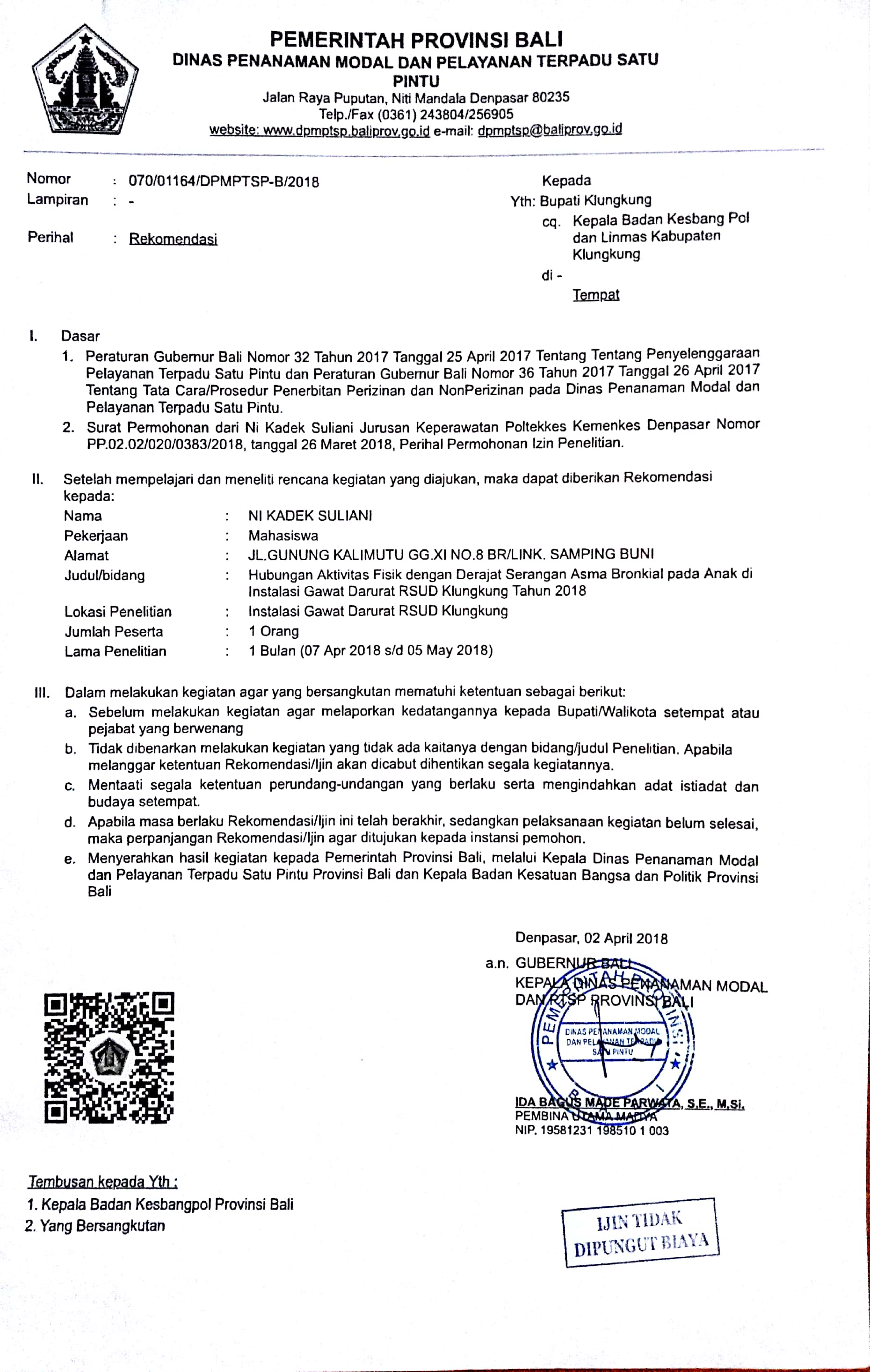 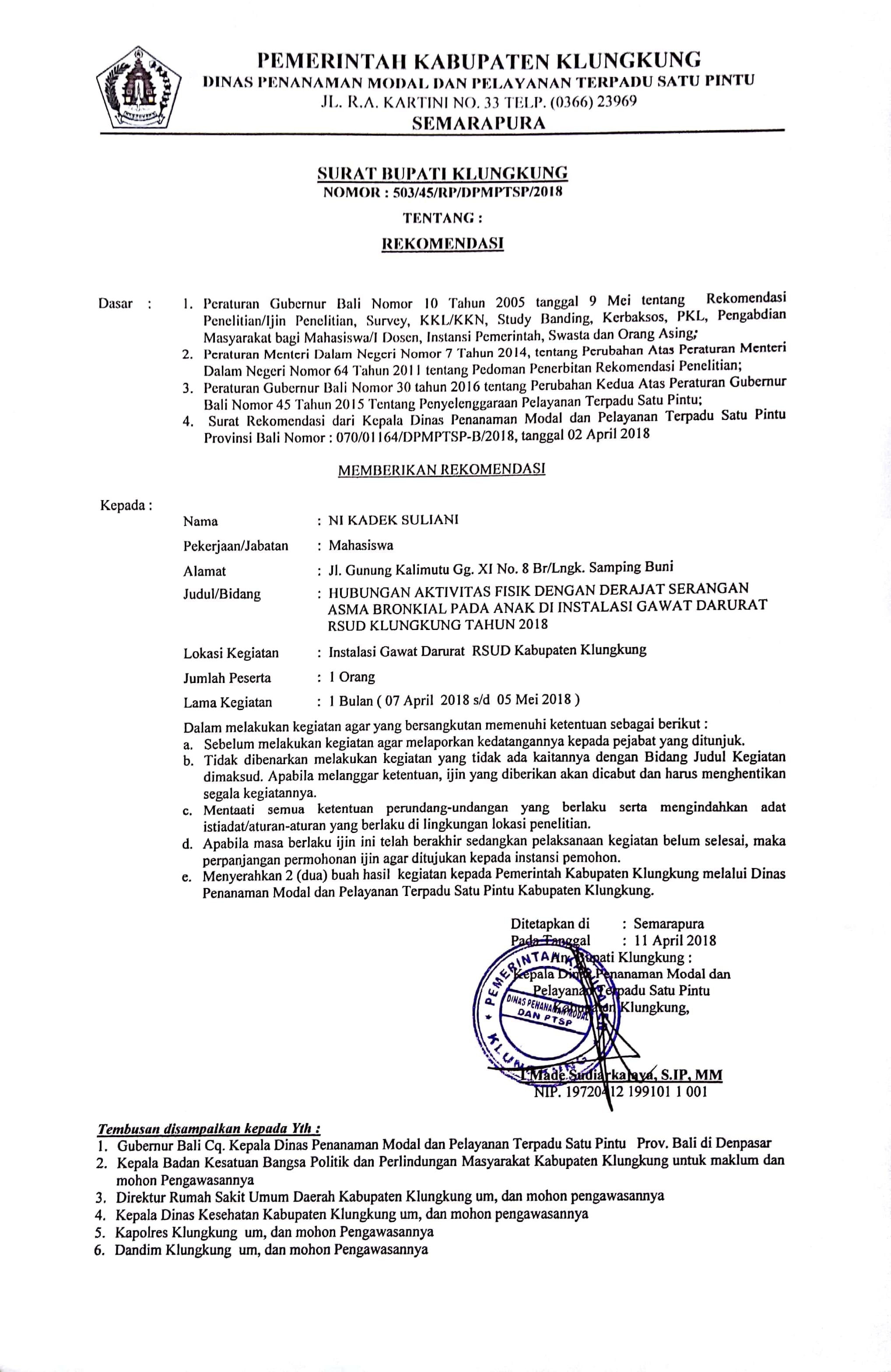 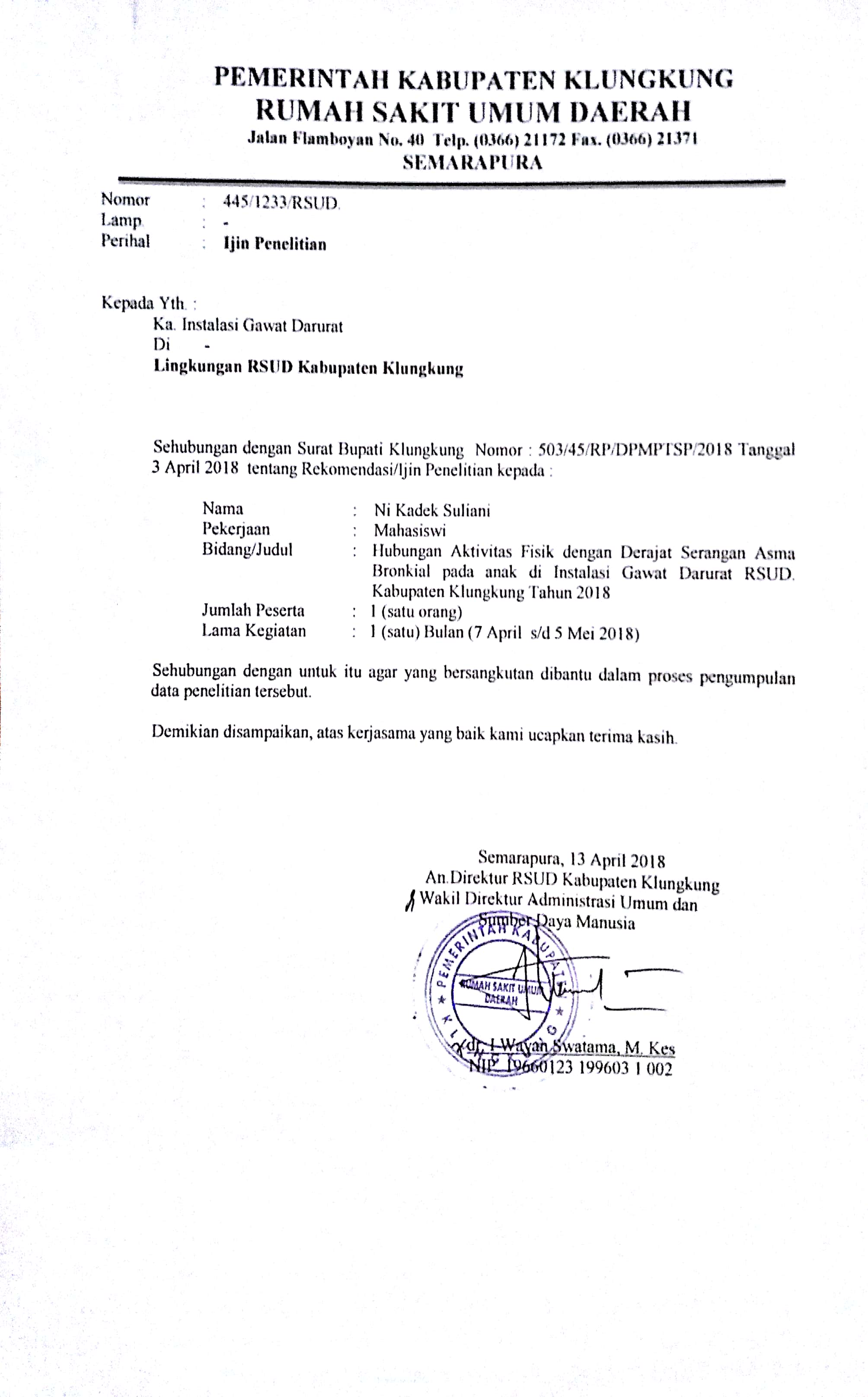 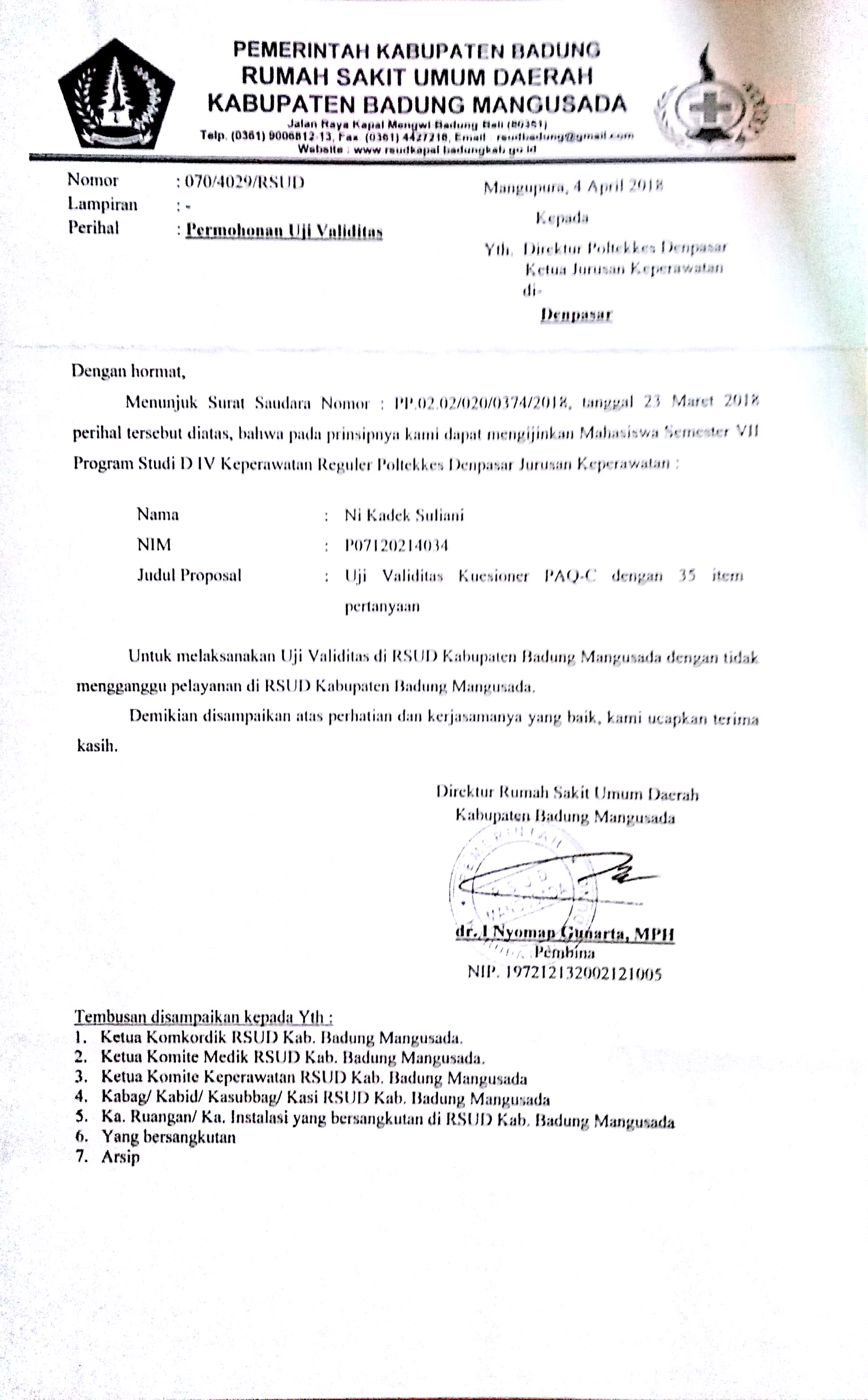 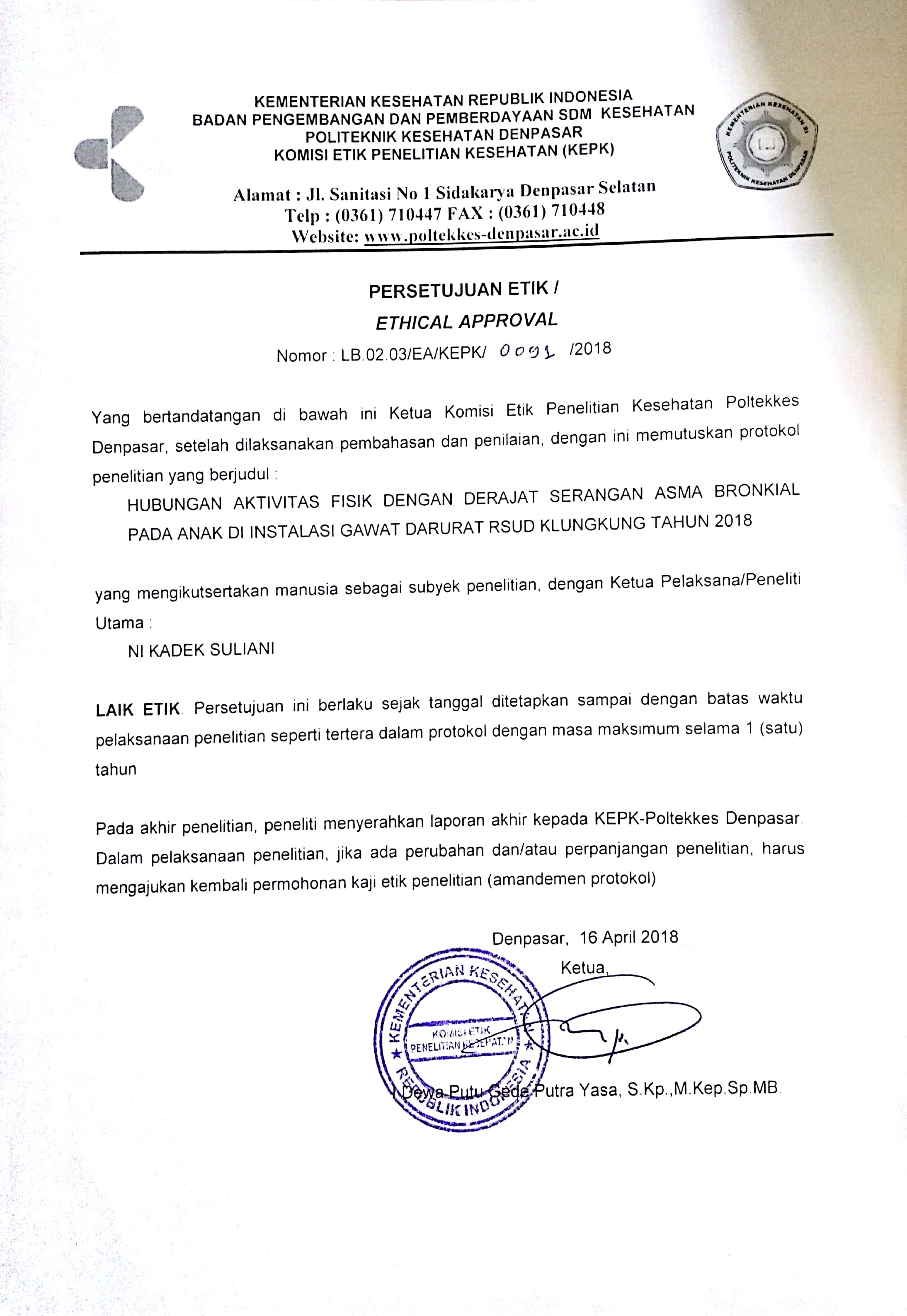 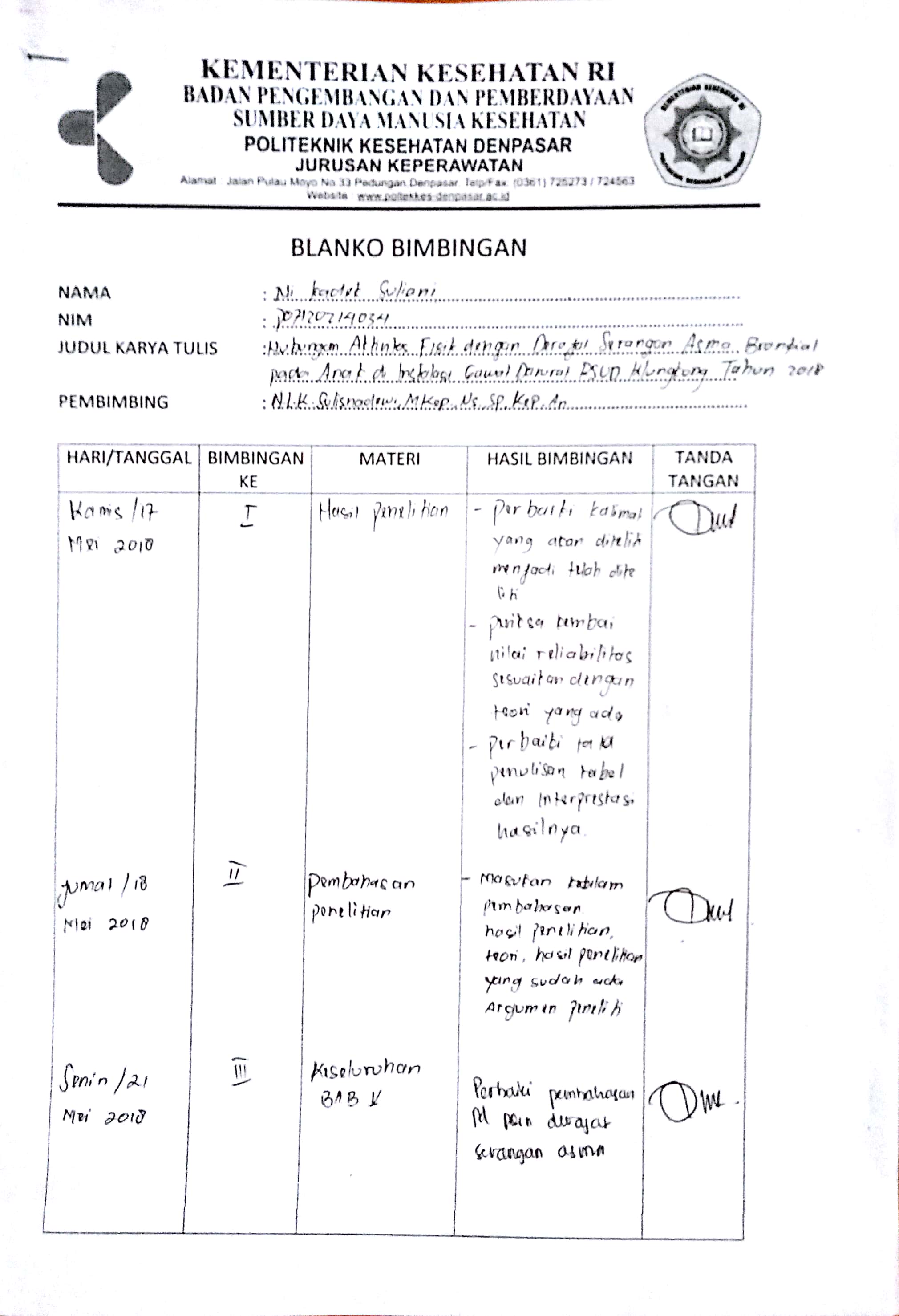 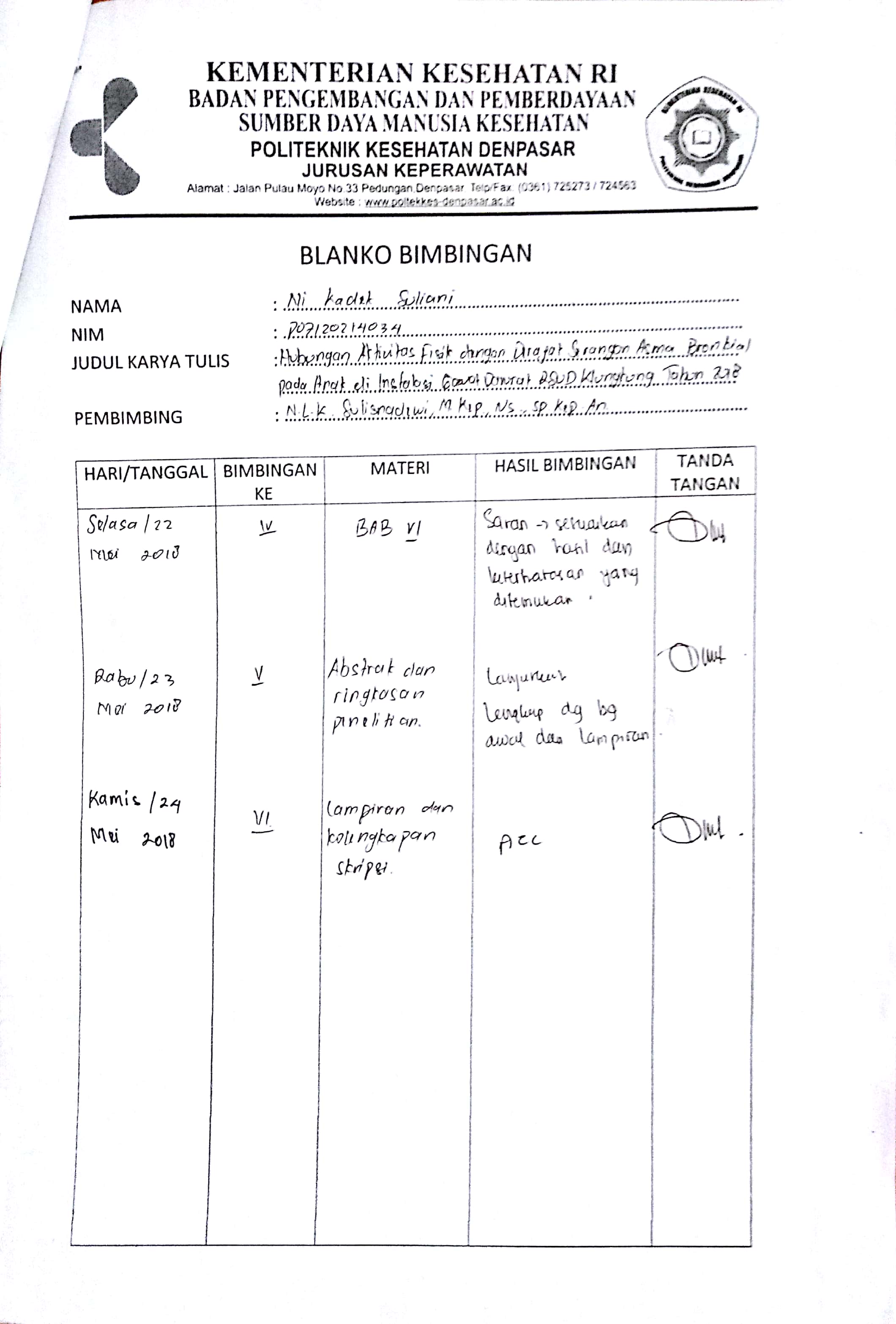 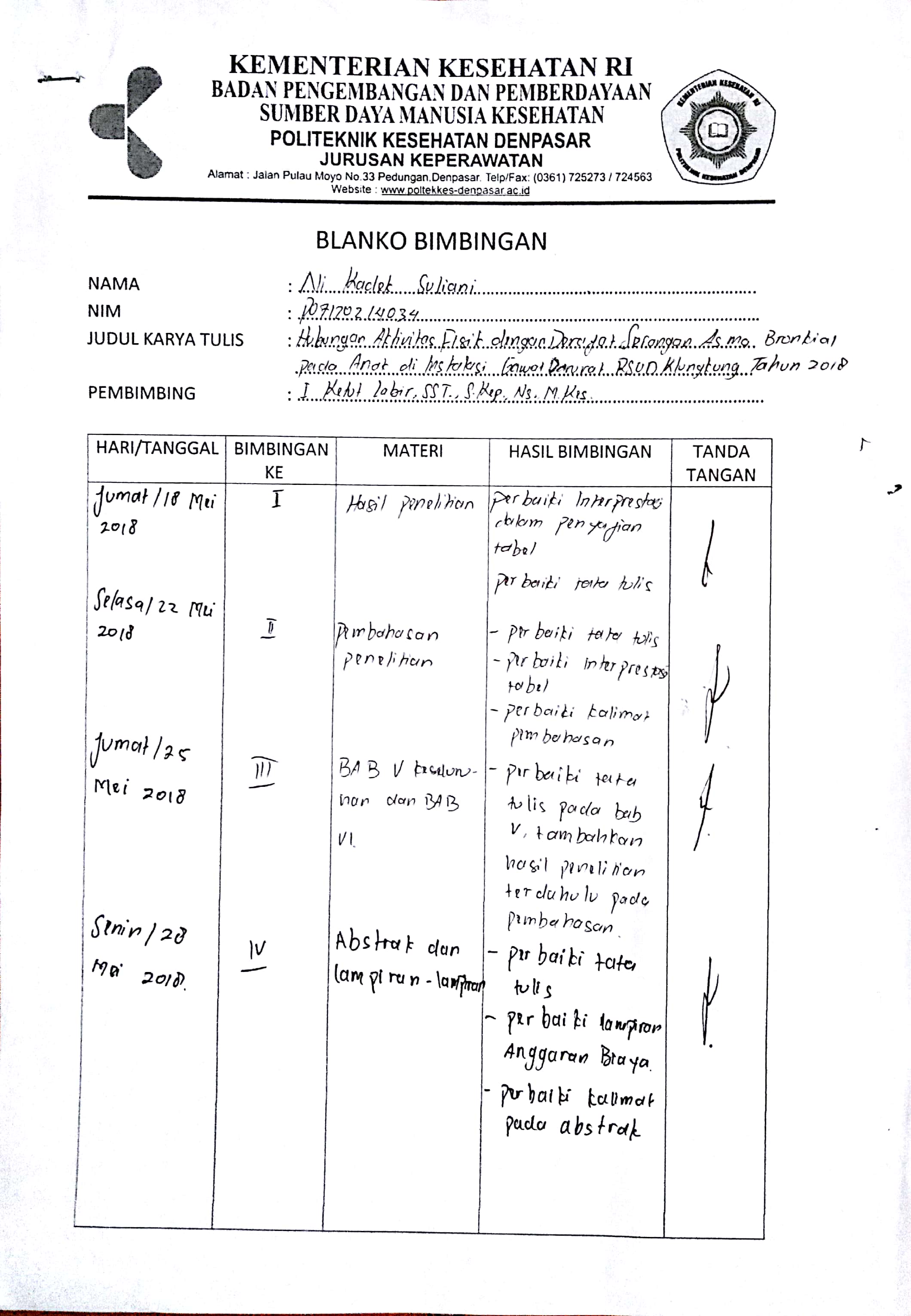 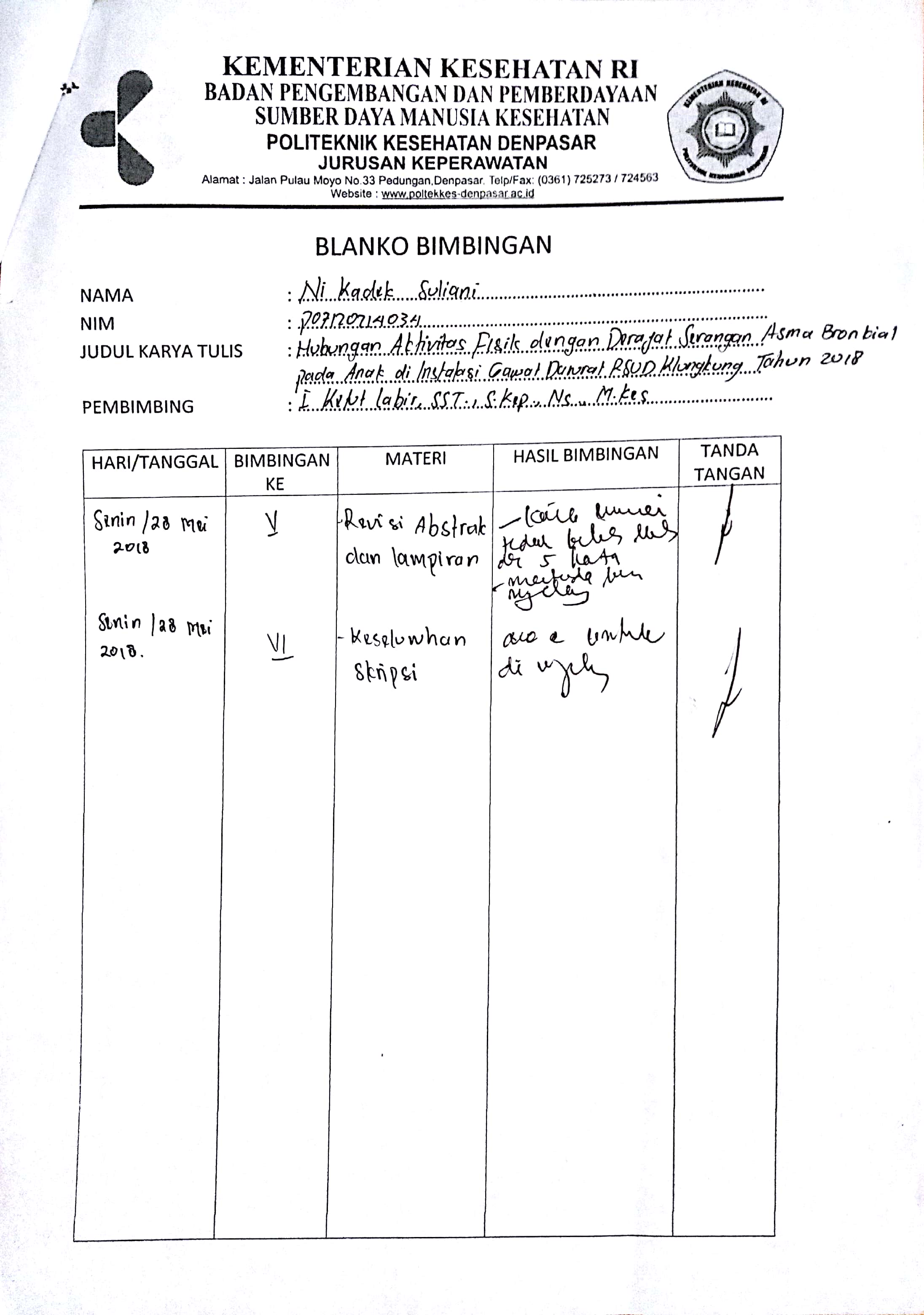 Tabel 1 Penilaian Derajat Serangan Asma..................................................8Tabel 2Klasifikasi Derajat Berat Asma Berdasarkan Gambaran Klinis....10Tabel 3Contoh Pengelompokan Aktivitas Berdasarkan Intensitas Aktifitas Fisik Seseorang dan Metabolic Equevalents (METs)14Tabel 4Definisi Operasional Variabel Penelitian.......................................19Tabel 5Aktivitas Fisik................................................................................30Tabel 6 Derajat Serangan Asma..................................................................31Tabel 7 Distribusi Responden Berdasarkan Usia........................................35Tabel 8 Distribusi Frekuensi Responden Berdasarkan Jenis Kelamin........36Tabel 9 Distribusi Frekuensi Aktivitas Fisik...............................................36Tabel 10 Distribusi Frekuensi Derajat Serangan Asma.................................37Tabel 11 Hubungan Aktivitas Fisik dengan Derajat Serangan Asma...........38Tabel 12 Hasil Analisis Hubungan Aktivitas Fisik dengan Derajat Serangan Asma..............................................................................39HalamanGambar 1Kerangka Konsep Penelitian Hubungan Aktivitas fisik dengan Derajat Serangan Asma Bronkial di Instalasi Gawat Darurat RSUD Klungkung Tahun 201817Gambar 2Bagan Alur Kerangka Kerja Hubungan Aktifitas Fisik dengan Derajat Serangan Asma Bronkial pada Anak di Instalasi Gawat Darurat RSUD Klungkung tahun 201821Lampiran 1 Jadwal Kegiatan Penelitian Hubungan Aktivitas Fisik Dengan Derajat Serangan Asma Bronkial Pada Anak Di Instalasi Gawat Darurat RSUD Klungkung Tahun 2018Lampiran 2 Realisasi Anggaran Biaya Penelitian Hubungan Aktivitas Fisik dengan Derajat Serangan Asma Bronkial Pada Anak di Instalasi Gawat Darurat RSUD Klungkung Tahun 2018Lampiran 3 Lembar Permohonan Menjadi RespondenLampiran 4 Lembar Persetujuan RespondenLampiran 5 Lembar Pengumpulan DataLampiran 6 Master Tabel Hubungan Aktivitas Fisik dengan Derajat Serangan Asma Bronkial Pada Anak di Instalasi Gawat Darurat RSUD Klungkung Tahun 2018Lampiran 7Uji Validitas dan Reliabilitas KuesionerLampiran 8Hasil Analisis Data ParameterRinganSedangBeratAncaman henti napas12345AktivitasBerjalanBayi: menangis keras BerbicaraBayi: Tangis pendek dan lemahKesulitan makanIstirahatbayi: berhenti makanBicaraKalimat Penggalan kalimat Kata-kataPosisiBisa berbaringLebih suka dudukDuduk bertopang lengan12345SianosisTidak adaTidak adaAda Ada, nyataMengi Sedang, sering hanya pada akhir ekspirasaNyaring, sepanjang ekspirasi ± inspirasiSangat nyaring, terdengartanpa stetoskopSulit/ tidak terdengar (silent chest)Sesak napasMinimalSedang Berat Otot bantu napas Biasanya tidakBiasanya yayaGerakan paradok torako abdominal RetraksiDangkal, retraksi interkostalSedang, ditambah retraksi suprasental Dalam, ditambah cuping hidungDangkal/ hilang Laju napasMeningkat±Meningkat+Meningkat++Menurun Pedoman nilai baku laju napas pada anak sadar:Pedoman nilai baku laju napas pada anak sadar:Pedoman nilai baku laju napas pada anak sadar:Pedoman nilai baku laju napas pada anak sadar:Pedoman nilai baku laju napas pada anak sadar:Usia < 2bulan2-12 bulan1-2 tahun3-8 tahunUsia < 2bulan2-12 bulan1-2 tahun3-8 tahunLaju napas normal < 60/ menit< 50/ menit< 40/ menit< 30/ menitLaju napas normal < 60/ menit< 50/ menit< 40/ menit< 30/ menitLaju napas normal < 60/ menit< 50/ menit< 40/ menit< 30/ menit Laju nadiNormal Takikardi Takikardi Bradikardi Pedoman nilai baku laju nadi pada anak :Pedoman nilai baku laju nadi pada anak :Pedoman nilai baku laju nadi pada anak :Pedoman nilai baku laju nadi pada anak :Pedoman nilai baku laju nadi pada anak :Usia 2-12 bulan1-2 tahun3-8 tahunUsia 2-12 bulan1-2 tahun3-8 tahunLaju nadi normal<160/ menit<120/ menit<110/ menitLaju nadi normal<160/ menit<120/ menit<110/ menitLaju nadi normal<160/ menit<120/ menit<110/ menitPulsus Paradoksus (pemeriksaannya tidak praktis)Tidak ada < 10 mmHgAda10-20 mmHgAda>20 mmHgTidak ada (tanda kelelahan otot napas)PEFR atau FEV1Pra b. dilatorPasca b. dilator% nilai dugaan/ nilai terbaik% nilai dugaan/ nilai terbaik% nilai dugaan/ nilai terbaikPEFR atau FEV1Pra b. dilatorPasca b. dilator>60%>80%40-60%60-8-%<40%<60%Respons<2jamSaO2 %>95%91-95%≤ 90%PaO2Normal >60 mmHg<60 mmHgPaCO2<45 mmHg<45 mmHg>45 mmHgDerajat asmaGejalaGejala MalamFaal Paru1234Intermiten BulananAPE ≥80%Gejala<1x/minggu Tanpa gejala diluar seranganSerangan singkat≤ 2kali sebulan VEP1 ≥ 80% nilai prediksi APE ≥ 80% nilai terbaik Variabiliti APE <20%Persisten ringanMingguanAPE >80%Gejala>1x/minggu, tetapi <1x/hari Serangan dapat mengganggu aktiviti dan tidur> 2kali sebulan VEP1 ≥ 80% nilai prediksi APE ≥ 80% nilai terbaik Variabiliti APE 20-30%Persisten sedangHarian APE 60-80%Gejala setiap hari Serangan mengganggu aktiviti dan tidur Membutuhkan bronkodilator setiap hari >1x/minggu  VEP1 60-80% nilai prediksi APE 60-80% nilai terbaikVariabiliti APE >30%1234Persisten beratKontinyu APE ≤ 60% Gejala terus menerus Sering kambuh Aktiviti fisik terbatas Sering VEP1 ≤ 60% nilai prediksi APE ≤ 60% nilai terbaik Variabiliti APE >30%Aktivitas fisik intensitas sedang(3-6 METs)Aktivitas fisik intensitas kuat(.6 METs)Membutuhkan usaha dalam jumlah sedang dan secara nyata mempercepat denyut jantungMembutuhkan usaha dalam jumlah besar yang menyebabkan pernafasan cepat dan peningkatan denyut jantungContoh aktivitas fisik intensitas sedang:Jalan cepatMenariBerkebunBermainContoh aktivitas fisik intensitas berat meliputi:BerlariBerjalan/ mendakiBersepeda cepatBerenang cepatOlahraga dan permainan kompetitif ( permainan tradisional, sepak bola, bola voli, bola basket, dll)NoVariabelDefinisi OperasionalAlat ukurSkalaSkor1.Aktivitas Fisik Tingkat aktivitas fisik pada anak yang didapat dari skor kumulatif kuisioner PAQ-CKuisionerOrdinal Ringan =   35-80Sedang = 81-127Berat = 128-1752Derajat Serangan AsmaTingkatan gejala yang dialami oleh pasien saat timbulnya asma yang didapat dari skor kumulatif berdasarkan parameter klinis aktivitas saat sesak timbul, posisi saat sesak kemampuan bicara, sianosis, wheezing, penggunaan otot bantu napas, frekuensi napas, dan frekuensi nadiLembar observasi derajat serangan asma (GINA)OrdinalRingan =   9Sedang = 10-18Berat = 19-27No.Nilai indeksKategori135 – 80Ringan281 – 127Sedang3128 – 175BeratNo.Nilai indeksKategori19Ringan210-18 Sedang319-27BeratJumlah Mean Median  Modus Terendah-tertinggi 4710,3010,00108-14No.Jenis kelaminFrekuensi (f)Persentase  (%)1Laki-laki2859,62Perempuan 1940,4Total 47100,0No.Kategori aktivitas fisikFrekuensi (f)Persentase  (%)1Ringan 1838,82Sedang 2451,13Berat 510,6Total 47100,0No.Kategori derajat serangan asma Frekuensi (f)Persentase  (%)1Ringan 1327,72Sedang 2757,43Berat 710,6Total 47100,0Aktivitas FisikDerajat Serangan Asma Derajat Serangan Asma Derajat Serangan Asma Total Aktivitas FisikRingan Sedang BeratTotal Ringan1161,1%738,9%00,00%18100,0%Sedang28,3%2083,3%28,3%24100,0%Berat00,00%00,00%5100,0%5100,0%Total 1327,7%2757,4%714,9%47100,0%Spearman’s rhoSpearman’s rhoSpearman’s rhoAktivitas FisikDerajat Serangan AsmaAktivitas fisikcorrelation coefficientSig. (2-tailed)N1.000.715**Aktivitas fisikcorrelation coefficientSig. (2-tailed)N.000Aktivitas fisikcorrelation coefficientSig. (2-tailed)N4747Derajat serangan asmacorrelation coefficientSig. (2-tailed)N.715**1.000Derajat serangan asmacorrelation coefficientSig. (2-tailed)N.000Derajat serangan asmacorrelation coefficientSig. (2-tailed)N4747NoKegiatanWaktu kegiatan (dalam minggu)Waktu kegiatan (dalam minggu)Waktu kegiatan (dalam minggu)Waktu kegiatan (dalam minggu)Waktu kegiatan (dalam minggu)Waktu kegiatan (dalam minggu)Waktu kegiatan (dalam minggu)Waktu kegiatan (dalam minggu)Waktu kegiatan (dalam minggu)Waktu kegiatan (dalam minggu)Waktu kegiatan (dalam minggu)Waktu kegiatan (dalam minggu)Waktu kegiatan (dalam minggu)Waktu kegiatan (dalam minggu)Waktu kegiatan (dalam minggu)Waktu kegiatan (dalam minggu)Waktu kegiatan (dalam minggu)Waktu kegiatan (dalam minggu)Waktu kegiatan (dalam minggu)Waktu kegiatan (dalam minggu)NoKegiatanFebruari 2018Februari 2018Februari 2018Februari 2018Maret 2018Maret 2018Maret 2018Maret 2018April 2018April 2018April 2018April 2018Mei 2018Mei 2018Mei 2018Mei 2018Juni 2018Juni 2018Juni 2018Juni 2018NoKegiatan123412341234123412341Penyusunan Proposal2Seminar Proposal3Revisi Proposal4Pengurusan Izin Penelitian5Pengumpulan Data6Pengolahan Data7Analisis Data8Penyusunan Laporan9Sidang Hasil Penelitian10Revisi Laporan11Pengumpulan SkripsiNoKegiatanBiaya1Tahap PersiapanPenyusunan ProposalPenggandaan ProposalRevisi Proposal Rp 250.000,00Rp 300.000,00Rp 100.000,002Tahap PelaksanaanPengurusan Izin PenelitianPenggandaan Lembar Pengumpulan DataTransportasi dan AkomodasiPengolahan dan Analisis DataRp 200.000,00Rp 200.000,00Rp 150.000,00Rp 200.000,003Tahap AkhirPenyusunan LaporanPenggandaan LaporanRevisi LaporanBiaya Tidak Terduga Rp 250.000,00Rp 300.000,00Rp 100.000,00Rp 200.000,00JumlahJumlahRp 2.250.000,00Klungkung,                                 2018Peneliti     Ni Kadek Suliani    NIM. P07120214034Judul Hubungan Aktivitas Fisik dengan Derajat Serangan Asma Bronkial pada Anak di Instalasi Gawat Darurat RSUD Klungkung Tahun 2018Peneliti UtamaNi Kadek SulianiPembimbing N.L.K. Sulisnadewi, M.Kep.,Ns.,Sp.Kep.AnI Ketut Labir, SST.,S.Kep.,Ns.,M.KesInstitusiPoltekkes Kemenkes DenpasarLokasi PenelitianInstalasi Gawat Darurat RSUD Klungkung Sumber pendanaanSwadanaATidak pernah1-2 kali3-4 kali5-6 kali>7 kaliA1Skipping (bermain tali)abcdeA2FutsalabcdeA3VoliabcdeA4BasketabcdeA5JalanabcdeA6BersepedaabcdeA7Lari-lari/joggingabcdeA8Senam abcdeA9BerenangabcdeA10KastiabcdeA11Menari/danceabcdeA12Sepak bolaabcdeA13Bulu TangkisabcdeA14Sepak takrawabcdeA15Sepatu rodaabcdeA16TenisabcdeA17Tenis mejaabcdeA18Silat/karateabcdeA19Lainnya (........)abcdeA20Lainnya (........)abcdeHariTidak pernahJarang(1-2)Kadang(3-4)Sering(5-6)Sangat sering(>7)J1Senin abcdeJ2SelasaabcdeJ3RabuabcdeJ4KamisabcdeJ5JumatabcdeJ6SabtuabcdeJ7Minggu abcdeNo RespondenKarakteristik RespondenKarakteristik RespondenKarakteristik RespondenKarakteristik RespondenKarakteristik RespondenKarakteristik RespondenKarakteristik RespondenKarakteristik RespondenKarakteristik RespondenAktivitas FisikAktivitas FisikAktivitas FisikDerajat Serangan AsmaDerajat Serangan AsmaDerajat Serangan AsmaNo RespondenUsiaUsiaUsiaUsiaUsiaUsiaUsiaJenis KelaminJenis KelaminR(35-80)S(81-127)B(128-175)R(9)S(10-18)B(19-27)No Responden891011121314LP01√√981102√√79903√√831004√√631005√√1261106√√1281907√√651008√√881009√√80910√√811011√√831312√√91913√√77914√√891015√√1161316√√77917√√761018√√871219√√77920√√641021√√981322√√77923√√61924√√69925√√961226√√67927√√721028√√68929√√721030√√1542031√√891032√√1331933√√1221234√√1251135√√1241136√√1412037√√861038√√861039√√1991040√√66941√√871442√√1091043√√801644√√1451945√√911146√√78947√√11311Jumlah 69121072128191923519235Jenis kelamin:Laki-laki (L)Perempuan (P)Aktivitas fisik anak 35-80 = aktivitas fisik ringan (R)81-127 = aktivitas fisik sedang (S)128-175 = aktivitas fisik berat (B)Derajat Serangan Asma9 = serangan asma ringan (R)10-18 = serangan asma sedang (S)19-27 = serangan asma berat (B)Item-Total StatisticsItem-Total StatisticsItem-Total StatisticsItem-Total StatisticsItem-Total StatisticsScale Mean if Item DeletedScale Variance if Item DeletedCorrected Item-Total CorrelationCronbach's Alpha if Item DeletedP0195,201241,407,807,988P0295,201249,200,754,988P0395,201252,166,721,988P0495,301246,631,816,988P0595,271248,616,781,988P0695,301240,424,850,988P0795,271249,720,804,988P0895,301248,562,831,988P0995,331241,954,904,988P1095,371241,206,930,988P1195,301245,734,826,988P1295,301241,045,843,988P1395,271246,823,838,988P1495,371240,654,894,988P1595,471237,154,991,987P1695,271246,823,838,988P1795,331241,954,904,988P1895,271254,133,790,988P1995,271248,271,821,988P2095,171261,454,685,988P2195,271248,271,821,988P2295,301249,321,822,988P2395,301249,321,822,988P2495,471237,154,991,987P2595,231247,633,798,988P2695,201261,062,700,988P2795,471237,154,991,987P2895,271256,892,756,988P2995,301244,976,874,988P3095,271255,789,770,988P3195,201262,717,648,988P3195,331249,816,901,988P3395,301251,390,863,988P3495,371243,895,945,988P3595,401239,972,940,987Reliability StatisticsReliability StatisticsCronbach's AlphaN of Items,98835StatisticsStatisticsStatisticsusia  usia  usia  NValid47NMissing0MeanMean10,30MedianMedian10,00ModeMode10Std. DeviationStd. Deviation1,458MinimumMinimum8MaximumMaximum14usiausiausiausiausiausiaFrequencyPercentValid PercentCumulative PercentValid8510,610,610,6Valid91021,321,331,9Valid101225,525,557,4Valid111021,321,378,7Valid12714,914,993,6Valid1324,34,397,9Valid1412,12,1100,0ValidTotal47100,0100,0StatisticsStatisticsStatisticsjenis kelamin  jenis kelamin  jenis kelamin  NValid47NMissing0jenis kelaminjenis kelaminjenis kelaminjenis kelaminjenis kelaminjenis kelaminFrequencyPercentValid PercentCumulative PercentValidlaki-laki2859,659,659,6Validperempuan1940,440,4100,0ValidTotal47100,0100,0StatisticsStatisticsStatisticsStatisticsAktivitas FisikDerajat Serangan AsmaNValid4747NMissing00Aktivitas FisikAktivitas FisikAktivitas FisikAktivitas FisikAktivitas FisikAktivitas FisikFrequencyPercentValid PercentCumulative PercentValidringan1838,338,338,3Validsedang2451,151,189,4Validberat510,610,6100,0ValidTotal47100,0100,0Derajat Serangan AsmaDerajat Serangan AsmaDerajat Serangan AsmaDerajat Serangan AsmaDerajat Serangan AsmaDerajat Serangan AsmaFrequencyPercentValid PercentCumulative PercentValidringan1327,727,727,7Validsedang2757,457,485,1Validberat714,914,9100,0ValidTotal47100,0100,0Case Processing SummaryCase Processing SummaryCase Processing SummaryCase Processing SummaryCase Processing SummaryCase Processing SummaryCase Processing SummaryCasesCasesCasesCasesCasesCasesValidValidMissingMissingTotalTotalNPercentNPercentNPercentAktivitas Fisik * Derajat Serangan Asma47100,0%00,0%47100,0%Aktivitas Fisik * Derajat Serangan Asma CrosstabulationAktivitas Fisik * Derajat Serangan Asma CrosstabulationAktivitas Fisik * Derajat Serangan Asma CrosstabulationAktivitas Fisik * Derajat Serangan Asma CrosstabulationAktivitas Fisik * Derajat Serangan Asma CrosstabulationAktivitas Fisik * Derajat Serangan Asma CrosstabulationAktivitas Fisik * Derajat Serangan Asma CrosstabulationDerajat Serangan AsmaDerajat Serangan AsmaDerajat Serangan AsmaTotalringansedangberatTotalAktivitas FisikringanCount117018Aktivitas Fisikringan% within Aktivitas Fisik61,1%38,9%0,0%100,0%Aktivitas FisiksedangCount220224Aktivitas Fisiksedang% within Aktivitas Fisik8,3%83,3%8,3%100,0%Aktivitas FisikberatCount0055Aktivitas Fisikberat% within Aktivitas Fisik0,0%0,0%100,0%100,0%TotalTotalCount1327747TotalTotal% within Aktivitas Fisik27,7%57,4%14,9%100,0%CorrelationsCorrelationsCorrelationsCorrelationsCorrelationsAktivitas FisikDerajat Serangan AsmaSpearman's rhoAktivitas FisikCorrelation Coefficient1,000,715**Spearman's rhoAktivitas FisikSig. (2-tailed).,000Spearman's rhoAktivitas FisikN4747Spearman's rhoDerajat Serangan AsmaCorrelation Coefficient,715**1,000Spearman's rhoDerajat Serangan AsmaSig. (2-tailed),000.Spearman's rhoDerajat Serangan AsmaN4747**. Correlation is significant at the 0.01 level (2-tailed).**. Correlation is significant at the 0.01 level (2-tailed).**. Correlation is significant at the 0.01 level (2-tailed).**. Correlation is significant at the 0.01 level (2-tailed).**. Correlation is significant at the 0.01 level (2-tailed).